
                                 Province of the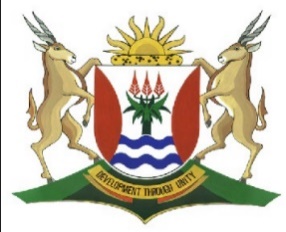 EASTERN CAPEEDUCATIONDIRECTORATE SENIOR CURRICULUM MANAGEMENT (SEN-FET)                                       QUESTIONS 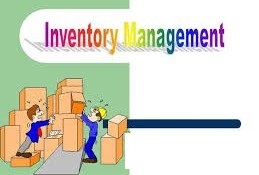 EXPLANATORY NOTESTrading stock represents the most valuable and least liquid current asset. Its place on the Balance Sheet: CALCULATING COST OF SALES:   *Net Purchases = Purchases – Returns – Donations – Drawings – Advertising – Loss (fire)Question 1:  Calculating COST OF SALES under the periodic inventory systemFIRST-IN-FIRST-OUT (FIFO)Example: QUESTION 2:WEIGHTED AVERAGE METHOD This method is suitable for low valued goods purchased in large quantities;Their price range do not necessarily fluctuate to make a significant difference; Hence, it makes sense to simply find the average cost price of the goods available for sale; And use this amount (called the weighted average) to calculate the value of the closing stock. Example: QUESTION 1:QUESTION 2:QUESTION 3:Specific Identification MethodThis method is suitable for high valued, unique stock items, purchased in limited quantities. High priced items; each item is assigned its individual cost price as per the invoice (price paid); The cost of sales will be the individual cost of the specific items sold; The closing stock amount will be the total of the individual cost of each unsold item. SIMPLE ILLUSTRATION: 	The business sells cars.	Closing stock = cost of the unsold items:	R790 000Cost of sales = cost of items sold:		R820 000 or OS + P + COP – CS; 1 610 000 – 790 000 Example: QUESTION 1:QUESTION 2:QUESTION 3:CONSOLIDATION: PRIOR KNOWLEDGE:Terms and concepts unique to Manufacturing Concerns as introduced in Grade 10 & 11:Fixed and Variable CostsDirect and Indirect costs (material and labour)Prime costFactory Overhead CostsSelling and distribution costs Administration costsIn addition to the above, learners were also introduced to the different Stock Accounts, as follows: Raw material stockWork in progress stockFinished goods stockWHAT ARE WE EXPECTED TO DO IN GRADE 12 ??A good understanding of the ledger accounts is essential to prepare and comment on:The Production Cost StatementPrepare an abridged (short-form) Income StatementAnalyse and interpret unit cost informationBreak-even analysisInternal control processes and ethical issues. THE PRODUCTION COST STATEMENT: FORMATACTIVITY 1:ACTIVITY 2:ACTIVITY 3:THE ABRIDGED (SHORT-FORM) INCOME STATEMENTACTIVITY 4:ACTIVITY 5:HEALTHY LIFESTYLE COOKWARE manufactures enamel pots.REQUIRED:ACTIVITY 6:Charley’s Manufacturers.  The financial year ended on 31 December 2012.REQUIRED: ACTIVITY 7:Exercise of projecting business results using existing business information as well as external factors such as inflation or the state of the economy - (forecasting and making adjustments to achieve the objectives of the business)CONCEPTS AND PRIOR KNOWLEDGE:Cash BudgetProjected (Forecast) Income StatementCash and non-cash itemsReceipts and Payments / Income and ExpensesBalance Sheet Accounts and Nominal Accounts / Capital and Current Debtors collection scheduleCreditors payment scheduleDEBTORS COLLECTION SCHEDULE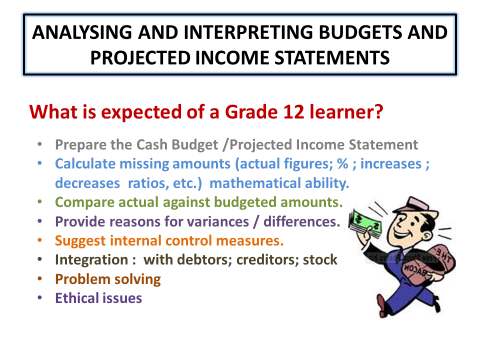 PAYMENTS TO CREDITORS:ACTIVITY 8:  CASH AND CREDIT SALES AND PURCHASESThe following information appeared in the books of Mouse Traders:REQUIRED:8.1	Complete the Debtors’ Collection Schedule for June and July 2018.8.2	Complete the section of the Cash Budget as provided in the ANSWER BOOK. INFORMATION:A.	The business uses a profit mark-up of 75% on cost.B.	Sales:Cash Sales account for 20% of total sales.Debtors pay according to the following pattern:30% in the month of sales subject to a 5% discount;50% in the month following the sales month;18% two months after the sales month.C.	Purchases:The business maintains a base stock. Stock is replaced in the month of sales. Credit purchases makes up 60% of total purchases. Creditors are paid two months after the month of purchases. D.	Schedule of total sales:BUDGET STRUCTURE:Only cash items; Paid or received in the month applicable (Receipts and Payments);Includes Balance Sheet Accounts (Capital) and Nominal Accounts (Current) SPECIFIC CALCULATIONS:  (i)	Cash Sales:			% of total sales.(ii)	Receipts from debtors:	Amount from the Debtors Collection Schedule(iii)	Rent income:		Rent increases by 5% in February; increases by 5% in March				9 200 x 105% = 9 660; 	                10 143 x 100/105 = 9 660(iv)	Cash Purchases: 		% of total purchases (Cost of sales)(v)	Payments to creditors: 	% of total purchases and paid after y months. (vi)	Interest on loan:	The loan was received on 31 January 2017;				Repayments and Interest are paid on the last day of each 					month. 				Interest is not capitalised. 				(400 000 – 40 000) x 12% x 1/12 = 3 600(vii)	Salaries of sales assistants: 	The business has 4 sales assistants; each earns 						the same wages. One sales assistant will receive 						a special bonus of 60% of her salary in March. 						9 040/4 = 2 260 x 60% = 1 356						9 040 + 1 356 = 10 396						        6 780                                3 616						(3 x 2 260) + (2 260 + 1 356) = 10 396(viii)	 Advertising:	Advertising is estimated at a fixed percentage of monthly cash sales.			1 080/36 000 x 100 = 3%; 	33 000 x 3% = 990(ix)	Sundry expenses: 	Sundry expenses increases by 5% each month.				2 400 x 105% = 2 520 x 105% = 2 646(x)	Opening balance in February: 	Must be the closing balance of the previous 							month. 	41 200 (given)(xi)	Surplus/Deficit in February: 	(xi) + 41 200 	= 39 500						(xi) 		= 39 500 – 41 200								= – 1 700 ACTIVITY 9:ACTIVITY 10:INFORMATION:PROJECTED INCOME STATEMENTFocus is on Income and Expenses (Structure of an Income Statement)Only Nominal AccountsIncludes Cash and Non-Cash Income and ExpensesIncome and Expenses are apportioned over the budget period.Emphasis is on the Profit/Loss over the budget period. ACTIVITY  11:You are provided with a partially completed Projected Income Statement prepared by the bookkeeper of Dawn Distributors for the period 1 October 2015 to 31 December 2015.REQUIRED:11.1	List TWO items on the Projected Income Statement provided, that would not appear 	on a cash budget. 										(2)11.2	Fill in the missing amounts denoted by A to E on the Projected Income Statement. 	(16)11.3 	Taking into account the additional information, calculate the following: 	11.3.1	The percentage increase in wages of cleaners in December 2015 			(4)	11.3.2	The monthly salary due to the sales manager in December 2015 			(4)	11.3.3	The total credit sales expected in December 2015 					(3)	11.3.4	The loan balance on 1 November 2015 						(3)11.4 	Provide a valid reason for the difference between the actual and budgeted 	figures for Depreciation and Trading Stock deficit. 						(4)INFORMATION: The business uses a mark-up percentage of 60% on cost. Credit sales comprise 75% of total sales. Sales are expected to increase by 10% per month and by 20% during December. The business employs a sales manager and an administration manager. The sales manager earns R300 more than the administration manager (per month). The managers are entitled to an increase of 8% p.a. from 1 December 2015. R20 000 of the loan is repayable on 30 November 2015. Interest on loan at 9% p.a. is payable every quarter. The next payment is due on 1 January 2016. Advertising expense per month is budgeted at a fixed percentage of total sales. Income tax is estimated to be 30% of the net profit before tax. INFORMATION (AMONGST OTHERS) FROM THE PROJECTED INCOME STATEMENT FOR OCTOBER TO DECEMBER 2015. finSUBJECTACCOUNTINGGRADE12DATETERM 2TOPICTERM 2 TOPICS AS PER REVISED ATP Term 2 Term 2 Term 2 Term 2TIME ALLOCATIONAS PER REVISED ATPTIPS TO KEEP HEALTHY1.  WASH YOUR HANDS thoroughly with soap and water for at least 20 seconds.  Alternatively, use hand sanitizer with an alcohol content of at least 60%.2.  PRACTICE SOCIAL DISTANCING – keep a distance of 1m away from other people.3.  PRACTISE GOOD RESPIRATORY HYGIENE:  cough or sneeze into your elbow or tissue and dispose of the tissue immediately after use.4.  TRY NOT TO TOUCH YOUR FACE.  The virus can be transferred from your hands to your nose, mouth and eyes. It can then enter your body and make you sick. TIPS TO KEEP HEALTHY1.  WASH YOUR HANDS thoroughly with soap and water for at least 20 seconds.  Alternatively, use hand sanitizer with an alcohol content of at least 60%.2.  PRACTICE SOCIAL DISTANCING – keep a distance of 1m away from other people.3.  PRACTISE GOOD RESPIRATORY HYGIENE:  cough or sneeze into your elbow or tissue and dispose of the tissue immediately after use.4.  TRY NOT TO TOUCH YOUR FACE.  The virus can be transferred from your hands to your nose, mouth and eyes. It can then enter your body and make you sick. TIPS TO KEEP HEALTHY1.  WASH YOUR HANDS thoroughly with soap and water for at least 20 seconds.  Alternatively, use hand sanitizer with an alcohol content of at least 60%.2.  PRACTICE SOCIAL DISTANCING – keep a distance of 1m away from other people.3.  PRACTISE GOOD RESPIRATORY HYGIENE:  cough or sneeze into your elbow or tissue and dispose of the tissue immediately after use.4.  TRY NOT TO TOUCH YOUR FACE.  The virus can be transferred from your hands to your nose, mouth and eyes. It can then enter your body and make you sick. TIPS TO KEEP HEALTHY1.  WASH YOUR HANDS thoroughly with soap and water for at least 20 seconds.  Alternatively, use hand sanitizer with an alcohol content of at least 60%.2.  PRACTICE SOCIAL DISTANCING – keep a distance of 1m away from other people.3.  PRACTISE GOOD RESPIRATORY HYGIENE:  cough or sneeze into your elbow or tissue and dispose of the tissue immediately after use.4.  TRY NOT TO TOUCH YOUR FACE.  The virus can be transferred from your hands to your nose, mouth and eyes. It can then enter your body and make you sick. INSTRUCTIONSSee Required TIPS TO KEEP HEALTHY1.  WASH YOUR HANDS thoroughly with soap and water for at least 20 seconds.  Alternatively, use hand sanitizer with an alcohol content of at least 60%.2.  PRACTICE SOCIAL DISTANCING – keep a distance of 1m away from other people.3.  PRACTISE GOOD RESPIRATORY HYGIENE:  cough or sneeze into your elbow or tissue and dispose of the tissue immediately after use.4.  TRY NOT TO TOUCH YOUR FACE.  The virus can be transferred from your hands to your nose, mouth and eyes. It can then enter your body and make you sick. TIPS TO KEEP HEALTHY1.  WASH YOUR HANDS thoroughly with soap and water for at least 20 seconds.  Alternatively, use hand sanitizer with an alcohol content of at least 60%.2.  PRACTICE SOCIAL DISTANCING – keep a distance of 1m away from other people.3.  PRACTISE GOOD RESPIRATORY HYGIENE:  cough or sneeze into your elbow or tissue and dispose of the tissue immediately after use.4.  TRY NOT TO TOUCH YOUR FACE.  The virus can be transferred from your hands to your nose, mouth and eyes. It can then enter your body and make you sick. TIPS TO KEEP HEALTHY1.  WASH YOUR HANDS thoroughly with soap and water for at least 20 seconds.  Alternatively, use hand sanitizer with an alcohol content of at least 60%.2.  PRACTICE SOCIAL DISTANCING – keep a distance of 1m away from other people.3.  PRACTISE GOOD RESPIRATORY HYGIENE:  cough or sneeze into your elbow or tissue and dispose of the tissue immediately after use.4.  TRY NOT TO TOUCH YOUR FACE.  The virus can be transferred from your hands to your nose, mouth and eyes. It can then enter your body and make you sick. TIPS TO KEEP HEALTHY1.  WASH YOUR HANDS thoroughly with soap and water for at least 20 seconds.  Alternatively, use hand sanitizer with an alcohol content of at least 60%.2.  PRACTICE SOCIAL DISTANCING – keep a distance of 1m away from other people.3.  PRACTISE GOOD RESPIRATORY HYGIENE:  cough or sneeze into your elbow or tissue and dispose of the tissue immediately after use.4.  TRY NOT TO TOUCH YOUR FACE.  The virus can be transferred from your hands to your nose, mouth and eyes. It can then enter your body and make you sick. Non-current assetsCurrent assets195 000	Trading stock123 000	Trade and other receivables67 000	Cash and cash equivalents 5 000Cost of Sales = Opening Stock + Net Purchases* + Carriage on Purchases – Closing StockBezzie’s Centre sells fabric and dress making products. The business uses the periodic inventory method to record stock. The financial year ended on 31 October 2016.Bezzie’s Centre sells fabric and dress making products. The business uses the periodic inventory method to record stock. The financial year ended on 31 October 2016.Bezzie’s Centre sells fabric and dress making products. The business uses the periodic inventory method to record stock. The financial year ended on 31 October 2016.Bezzie’s Centre sells fabric and dress making products. The business uses the periodic inventory method to record stock. The financial year ended on 31 October 2016.Bezzie’s Centre sells fabric and dress making products. The business uses the periodic inventory method to record stock. The financial year ended on 31 October 2016.Bezzie’s Centre sells fabric and dress making products. The business uses the periodic inventory method to record stock. The financial year ended on 31 October 2016.Bezzie’s Centre sells fabric and dress making products. The business uses the periodic inventory method to record stock. The financial year ended on 31 October 2016.REQUIRED:REQUIRED:REQUIRED:REQUIRED:REQUIRED:REQUIRED:REQUIRED:1.1Analyse transactions (ii) and (iii) in terms of the accounting equation. Complete the table provided. Show increase (+) and decrease (-) for assets, equity and liabilities.Analyse transactions (ii) and (iii) in terms of the accounting equation. Complete the table provided. Show increase (+) and decrease (-) for assets, equity and liabilities.Analyse transactions (ii) and (iii) in terms of the accounting equation. Complete the table provided. Show increase (+) and decrease (-) for assets, equity and liabilities.Analyse transactions (ii) and (iii) in terms of the accounting equation. Complete the table provided. Show increase (+) and decrease (-) for assets, equity and liabilities.Analyse transactions (ii) and (iii) in terms of the accounting equation. Complete the table provided. Show increase (+) and decrease (-) for assets, equity and liabilities.Analyse transactions (ii) and (iii) in terms of the accounting equation. Complete the table provided. Show increase (+) and decrease (-) for assets, equity and liabilities.(8)(8)1.2Calculate the cost of sales for the financial year ended 31 October 2016.Calculate the cost of sales for the financial year ended 31 October 2016.Calculate the cost of sales for the financial year ended 31 October 2016.Calculate the cost of sales for the financial year ended 31 October 2016.Calculate the cost of sales for the financial year ended 31 October 2016.Calculate the cost of sales for the financial year ended 31 October 2016.Calculate the cost of sales for the financial year ended 31 October 2016.(8)INFORMATION:INFORMATION:INFORMATION:INFORMATION:INFORMATION:INFORMATION:A.A.Stock balance on 1 November 2015, R98 500.Stock balance on 1 November 2015, R98 500.Stock balance on 1 November 2015, R98 500.Stock balance on 1 November 2015, R98 500.B.B.Transactions during the current financial year:Transactions during the current financial year:RRRRi)i)Cash and credit purchases of trading goods552 250ii)ii)Transport cost on trading goods paid by cheque.42 000iii)iii)Damaged goods returned to creditors.25 500iv)iv)Goods donated to a local school (fund raising)15 000v)v)Goods taken by the owner for personal use.6 000vi)vi)Cost of goods returned by debtors taken into stock.  8 400C.C.Stock take on 31 October 2016 revealed that R76 250 was on hand.Stock take on 31 October 2016 revealed that R76 250 was on hand.Stock take on 31 October 2016 revealed that R76 250 was on hand.Stock take on 31 October 2016 revealed that R76 250 was on hand.INFORMATION:INFORMATION:INFORMATION:INFORMATION:INFORMATION:INFORMATION:INFORMATION:A.Stock balances:Stock balances:UNITSUNIT PRICETOTALTOTAL1 March 2019 1 March 2019 20R 6 03028 February 202028 February 202038      ?B.Purchases during the year:Purchases during the year:UNITSUNIT PRICETOTALTOTALMay 2019May 201940R345R 13 800September 2019September 201945R36016 200January 2020January 202030R37511 250TOTALTOTAL11541 250C.RETURNS: Three units (3) from September 2019 purchases.RETURNS: Three units (3) from September 2019 purchases.RETURNS: Three units (3) from September 2019 purchases.RETURNS: Three units (3) from September 2019 purchases.RETURNS: Three units (3) from September 2019 purchases.RETURNS: Three units (3) from September 2019 purchases.D.Total sales revenue amounted to R41 400 (92 units) Total sales revenue amounted to R41 400 (92 units) Total sales revenue amounted to R41 400 (92 units) Total sales revenue amounted to R41 400 (92 units) Total sales revenue amounted to R41 400 (92 units) Total sales revenue amounted to R41 400 (92 units) MAIN CALCULATIONS: MAIN CALCULATIONS: MAIN CALCULATIONS: MAIN CALCULATIONS: MAIN CALCULATIONS: MAIN CALCULATIONS: MAIN CALCULATIONS: 1. CLOSING STOCK VALUE38 units: Start from the last purchases, working upwards. 30 from Jan 2020 at R375	11 250 8 from Sept 2020 at R360	   2 880 Answer:  R14 130Note: 	Always check from which batch goods were returned.  	If the 3 were returned from Jan 2020 then you would take 	27 x R375 and 11 x R360. 38 units: Start from the last purchases, working upwards. 30 from Jan 2020 at R375	11 250 8 from Sept 2020 at R360	   2 880 Answer:  R14 130Note: 	Always check from which batch goods were returned.  	If the 3 were returned from Jan 2020 then you would take 	27 x R375 and 11 x R360. 38 units: Start from the last purchases, working upwards. 30 from Jan 2020 at R375	11 250 8 from Sept 2020 at R360	   2 880 Answer:  R14 130Note: 	Always check from which batch goods were returned.  	If the 3 were returned from Jan 2020 then you would take 	27 x R375 and 11 x R360. 38 units: Start from the last purchases, working upwards. 30 from Jan 2020 at R375	11 250 8 from Sept 2020 at R360	   2 880 Answer:  R14 130Note: 	Always check from which batch goods were returned.  	If the 3 were returned from Jan 2020 then you would take 	27 x R375 and 11 x R360. 38 units: Start from the last purchases, working upwards. 30 from Jan 2020 at R375	11 250 8 from Sept 2020 at R360	   2 880 Answer:  R14 130Note: 	Always check from which batch goods were returned.  	If the 3 were returned from Jan 2020 then you would take 	27 x R375 and 11 x R360. 2.COST OF SALESUse the Cost of Sales formula from periodic inventory system. Opening stock + Purchases + Carriage – Returns – Closing StockClosing stock is always the amount calculated above. 6 030 + 41 250 – (3 x R360) – 14 130 = 32 070Use the Cost of Sales formula from periodic inventory system. Opening stock + Purchases + Carriage – Returns – Closing StockClosing stock is always the amount calculated above. 6 030 + 41 250 – (3 x R360) – 14 130 = 32 070Use the Cost of Sales formula from periodic inventory system. Opening stock + Purchases + Carriage – Returns – Closing StockClosing stock is always the amount calculated above. 6 030 + 41 250 – (3 x R360) – 14 130 = 32 070Use the Cost of Sales formula from periodic inventory system. Opening stock + Purchases + Carriage – Returns – Closing StockClosing stock is always the amount calculated above. 6 030 + 41 250 – (3 x R360) – 14 130 = 32 070Use the Cost of Sales formula from periodic inventory system. Opening stock + Purchases + Carriage – Returns – Closing StockClosing stock is always the amount calculated above. 6 030 + 41 250 – (3 x R360) – 14 130 = 32 0703.GROSS PROFITSales – cost of sales (calculated above)41 400 – 32 070 = 9 330 Note: 	If sales amount not given, look for units sold x selling price; 	Or a profit mark-up on cost (you have to calculated  cost of sales)Sales – cost of sales (calculated above)41 400 – 32 070 = 9 330 Note: 	If sales amount not given, look for units sold x selling price; 	Or a profit mark-up on cost (you have to calculated  cost of sales)Sales – cost of sales (calculated above)41 400 – 32 070 = 9 330 Note: 	If sales amount not given, look for units sold x selling price; 	Or a profit mark-up on cost (you have to calculated  cost of sales)Sales – cost of sales (calculated above)41 400 – 32 070 = 9 330 Note: 	If sales amount not given, look for units sold x selling price; 	Or a profit mark-up on cost (you have to calculated  cost of sales)Sales – cost of sales (calculated above)41 400 – 32 070 = 9 330 Note: 	If sales amount not given, look for units sold x selling price; 	Or a profit mark-up on cost (you have to calculated  cost of sales)4.MISSING ITEMSUse the units only (no R amounts) There are many alternative ways. Compare:	units available for sale:	132 (20 + 115 – 3) 		Units sold		(92)					               should have 	           =	 40     as closing stock		But there are only           (38)  given on table 		Therefore 		   2 missing Use the units only (no R amounts) There are many alternative ways. Compare:	units available for sale:	132 (20 + 115 – 3) 		Units sold		(92)					               should have 	           =	 40     as closing stock		But there are only           (38)  given on table 		Therefore 		   2 missing Use the units only (no R amounts) There are many alternative ways. Compare:	units available for sale:	132 (20 + 115 – 3) 		Units sold		(92)					               should have 	           =	 40     as closing stock		But there are only           (38)  given on table 		Therefore 		   2 missing Use the units only (no R amounts) There are many alternative ways. Compare:	units available for sale:	132 (20 + 115 – 3) 		Units sold		(92)					               should have 	           =	 40     as closing stock		But there are only           (38)  given on table 		Therefore 		   2 missing Use the units only (no R amounts) There are many alternative ways. Compare:	units available for sale:	132 (20 + 115 – 3) 		Units sold		(92)					               should have 	           =	 40     as closing stock		But there are only           (38)  given on table 		Therefore 		   2 missing 5.STOCK HOLDING PERIODKnow your formula from the list of financial indicators.Read carefully to check of if you must use the closing stock (final stock) or the average stock. Let’s try the average stock formula:½ (6 030 + 14 130*)  x 365 = 114,7 days or 115 days.          32 070** figures calculated above Know your formula from the list of financial indicators.Read carefully to check of if you must use the closing stock (final stock) or the average stock. Let’s try the average stock formula:½ (6 030 + 14 130*)  x 365 = 114,7 days or 115 days.          32 070** figures calculated above Know your formula from the list of financial indicators.Read carefully to check of if you must use the closing stock (final stock) or the average stock. Let’s try the average stock formula:½ (6 030 + 14 130*)  x 365 = 114,7 days or 115 days.          32 070** figures calculated above Know your formula from the list of financial indicators.Read carefully to check of if you must use the closing stock (final stock) or the average stock. Let’s try the average stock formula:½ (6 030 + 14 130*)  x 365 = 114,7 days or 115 days.          32 070** figures calculated above Know your formula from the list of financial indicators.Read carefully to check of if you must use the closing stock (final stock) or the average stock. Let’s try the average stock formula:½ (6 030 + 14 130*)  x 365 = 114,7 days or 115 days.          32 070** figures calculated above Important points: Important points: Important points: Important points: Important points: Important points: Could be asked to calculate  % gross profit achieved		GP/COS x 100Could be asked to calculate  % gross profit achieved		GP/COS x 100Could be asked to calculate  % gross profit achieved		GP/COS x 100Could be asked to calculate  % gross profit achieved		GP/COS x 100Could be asked to calculate  % gross profit achieved		GP/COS x 100Could be asked to calculate  % gross profit achieved		GP/COS x 100				         Stock turnover rate 		check formula sheet				         Stock turnover rate 		check formula sheet				         Stock turnover rate 		check formula sheet				         Stock turnover rate 		check formula sheet				         Stock turnover rate 		check formula sheet				         Stock turnover rate 		check formula sheetCarriage on purchases:	Could be one overall amount given or per unit.				Would affect returns (if covered by the supplier or not).Carriage on purchases:	Could be one overall amount given or per unit.				Would affect returns (if covered by the supplier or not).Carriage on purchases:	Could be one overall amount given or per unit.				Would affect returns (if covered by the supplier or not).Carriage on purchases:	Could be one overall amount given or per unit.				Would affect returns (if covered by the supplier or not).Carriage on purchases:	Could be one overall amount given or per unit.				Would affect returns (if covered by the supplier or not).Carriage on purchases:	Could be one overall amount given or per unit.				Would affect returns (if covered by the supplier or not).PACKER'S SUITCASE SHOP                                                                                                                           Nov 2018PACKER'S SUITCASE SHOP                                                                                                                           Nov 2018PACKER'S SUITCASE SHOP                                                                                                                           Nov 2018PACKER'S SUITCASE SHOP                                                                                                                           Nov 2018Charles Packer sells travel suitcases. The year-end is 30 June 2018.Charles Packer sells travel suitcases. The year-end is 30 June 2018.Charles Packer sells travel suitcases. The year-end is 30 June 2018.Charles Packer sells travel suitcases. The year-end is 30 June 2018.REQUIRED:REQUIRED:REQUIRED:REQUIRED:2.1Calculate the value of the closing stock on 30 June 2018 using the first-in-first-out (FIFO) method.Calculate the value of the closing stock on 30 June 2018 using the first-in-first-out (FIFO) method.Calculate the value of the closing stock on 30 June 2018 using the first-in-first-out (FIFO) method.(5)(5)2.2Charles suspects that suitcases have been stolen. Provide a calculation to support his concern. Charles suspects that suitcases have been stolen. Provide a calculation to support his concern. Charles suspects that suitcases have been stolen. Provide a calculation to support his concern. (5)(5)2.3Charles is concerned about the volume of stock on hand.Calculate for how long his closing stock is expected to last. Charles is concerned about the volume of stock on hand.Calculate for how long his closing stock is expected to last. Charles is concerned about the volume of stock on hand.Calculate for how long his closing stock is expected to last. (6)(6)State ONE problem with keeping too much stock on hand and ONE problem with keeping insufficient stock on hand.  State ONE problem with keeping too much stock on hand and ONE problem with keeping insufficient stock on hand.  State ONE problem with keeping too much stock on hand and ONE problem with keeping insufficient stock on hand.  (4)(4)INFORMATION:INFORMATION:INFORMATION:INFORMATION:Stock balances:Stock balances:Stock balances:Stock balances:Purchases, returns and carriage:Purchases, returns and carriage:Purchases, returns and carriage:Sales:  3 050 travel suitcases were sold at R4 200 each.Sales:  3 050 travel suitcases were sold at R4 200 each.Sales:  3 050 travel suitcases were sold at R4 200 each.QUESTION 3:                                                                                                                                                              Mar 2015QUESTION 3:                                                                                                                                                              Mar 2015QUESTION 3:                                                                                                                                                              Mar 2015Jankjies Electronics sells LCD flat-screen television sets. The business is owned by Jane jankjies. As she has other businesses to run, she cannot be at the shop very often. She employs Marlan Miller to run the shop for her. The business uses the periodic inventory system and the first-in-first-out (FIFO) method to value the stock. The financial year-end is 28 February 2015.Jankjies Electronics sells LCD flat-screen television sets. The business is owned by Jane jankjies. As she has other businesses to run, she cannot be at the shop very often. She employs Marlan Miller to run the shop for her. The business uses the periodic inventory system and the first-in-first-out (FIFO) method to value the stock. The financial year-end is 28 February 2015.REQUIRED:REQUIRED:3.1Calculate the value of the closing stock on 28 February 2015 using the FIFO method.(7)3.2Calculate the following:  Cost of sales(6)Average mark-up % achieved for the year(4)3.3Refer to Information D.Provide a calculation to prove whether the information given by the cleaner is true or not.(6)3.4Jane is concerned that the final stock of 145 television sets is not appropriate for her business. Provide a calculation or figures to support her opinion, and explain.(4)3.5Jane has adjusted the selling prices during the year to attract new customers. Comment on whether or not this strategy has benefitted the business. Provide figures.(4)3.6Provide TWO points to assist Jane in improving internal control in her business.(4)INFORMATION:INFORMATION:INFORMATION:INFORMATION:INFORMATION:INFORMATION:INFORMATION:INFORMATION:A.Stock balances:Stock balances:UNITSUNITSUNITSUNIT PRICETOTAL1 March 2014 (inclusive of transport costs)1 March 2014 (inclusive of transport costs)707070R5 500385 00028 February 201528 February 2015145145145??B.Purchases of television sets during the financial year ended 28 February 2015:Purchases of television sets during the financial year ended 28 February 2015:Purchases of television sets during the financial year ended 28 February 2015:Purchases of television sets during the financial year ended 28 February 2015:Purchases of television sets during the financial year ended 28 February 2015:Purchases of television sets during the financial year ended 28 February 2015:Purchases of television sets during the financial year ended 28 February 2015:NUMBER OF UNITSNUMBER OF UNITSUNIT PRICEUNIT PRICECARRIAGETOTALMay 2014150150R5 000R5 000R18 750R768 750August 2014120120R4 750R4 750R15 000R585 000December 20149090R4 450R4 450R11 250R411 750TOTAL360360R45 000R1 765 500C.Returns to suppliers:Three television sets from the August 2014 purchases were damaged. The television sets were returned to the suppliers. The suppliers also reversed the carriage on these items.Returns to suppliers:Three television sets from the August 2014 purchases were damaged. The television sets were returned to the suppliers. The suppliers also reversed the carriage on these items.Returns to suppliers:Three television sets from the August 2014 purchases were damaged. The television sets were returned to the suppliers. The suppliers also reversed the carriage on these items.Returns to suppliers:Three television sets from the August 2014 purchases were damaged. The television sets were returned to the suppliers. The suppliers also reversed the carriage on these items.Returns to suppliers:Three television sets from the August 2014 purchases were damaged. The television sets were returned to the suppliers. The suppliers also reversed the carriage on these items.Returns to suppliers:Three television sets from the August 2014 purchases were damaged. The television sets were returned to the suppliers. The suppliers also reversed the carriage on these items.Returns to suppliers:Three television sets from the August 2014 purchases were damaged. The television sets were returned to the suppliers. The suppliers also reversed the carriage on these items.D.Possible theft of television sets:Jane has been informed by a cleaner that he suspects Marlan of giving away television sets to his family members and friends.Possible theft of television sets:Jane has been informed by a cleaner that he suspects Marlan of giving away television sets to his family members and friends.Possible theft of television sets:Jane has been informed by a cleaner that he suspects Marlan of giving away television sets to his family members and friends.Possible theft of television sets:Jane has been informed by a cleaner that he suspects Marlan of giving away television sets to his family members and friends.Possible theft of television sets:Jane has been informed by a cleaner that he suspects Marlan of giving away television sets to his family members and friends.Possible theft of television sets:Jane has been informed by a cleaner that he suspects Marlan of giving away television sets to his family members and friends.Possible theft of television sets:Jane has been informed by a cleaner that he suspects Marlan of giving away television sets to his family members and friends.E.Sales for the year were as follows:Sales for the year were as follows:Sales for the year were as follows:Sales for the year were as follows:Sales for the year were as follows:Sales for the year were as follows:Sales for the year were as follows:INFORMATION:INFORMATION:INFORMATION:INFORMATION:INFORMATION:INFORMATION:INFORMATION:A.Stock balances:Stock balances:UNITSUNIT PRICETOTALTOTAL1 March 2019 1 March 2019 20R 6 03028 February 202028 February 202038      ?B.Purchases during the year:Purchases during the year:UNITSUNIT PRICETOTALTOTALMay 2019May 201940R345R 13 800September 2019September 201945R36016 200January 2020January 202030R37511 250TOTALTOTAL11541 250C.RETURNS: Three units (3) from September 2019 purchases.RETURNS: Three units (3) from September 2019 purchases.RETURNS: Three units (3) from September 2019 purchases.RETURNS: Three units (3) from September 2019 purchases.RETURNS: Three units (3) from September 2019 purchases.RETURNS: Three units (3) from September 2019 purchases.D.Total sales revenue amounted to R41 400 (92 units) Total sales revenue amounted to R41 400 (92 units) Total sales revenue amounted to R41 400 (92 units) Total sales revenue amounted to R41 400 (92 units) Total sales revenue amounted to R41 400 (92 units) Total sales revenue amounted to R41 400 (92 units) MAIN CALCULATIONS: MAIN CALCULATIONS: MAIN CALCULATIONS: MAIN CALCULATIONS: MAIN CALCULATIONS: MAIN CALCULATIONS: MAIN CALCULATIONS: 1. CLOSING STOCK VALUEFind the weighted average, then multiply by units of closing stock; Formula:       x closing stock units                           46 200       x 38 units =  13 300               132Note: 	46 200/132 = 350. This is the weighted average. Always check from which batch goods were returned.  If carriage is given as a separate amount, add to numerator. Find the weighted average, then multiply by units of closing stock; Formula:       x closing stock units                           46 200       x 38 units =  13 300               132Note: 	46 200/132 = 350. This is the weighted average. Always check from which batch goods were returned.  If carriage is given as a separate amount, add to numerator. Find the weighted average, then multiply by units of closing stock; Formula:       x closing stock units                           46 200       x 38 units =  13 300               132Note: 	46 200/132 = 350. This is the weighted average. Always check from which batch goods were returned.  If carriage is given as a separate amount, add to numerator. Find the weighted average, then multiply by units of closing stock; Formula:       x closing stock units                           46 200       x 38 units =  13 300               132Note: 	46 200/132 = 350. This is the weighted average. Always check from which batch goods were returned.  If carriage is given as a separate amount, add to numerator. Find the weighted average, then multiply by units of closing stock; Formula:       x closing stock units                           46 200       x 38 units =  13 300               132Note: 	46 200/132 = 350. This is the weighted average. Always check from which batch goods were returned.  If carriage is given as a separate amount, add to numerator. 2.COST OF SALESUse the Cost of Sales formula from periodic inventory system, as you have done for FIFO. Opening stock + Purchases + Carriage – Returns – Closing StockClosing stock is always the amount calculated above. [6 030 + 41 250 – (3 x R360)] * – 13 300 = 32 900* this amount will always be equal to the numerator for the weighted average calculation above. Use the Cost of Sales formula from periodic inventory system, as you have done for FIFO. Opening stock + Purchases + Carriage – Returns – Closing StockClosing stock is always the amount calculated above. [6 030 + 41 250 – (3 x R360)] * – 13 300 = 32 900* this amount will always be equal to the numerator for the weighted average calculation above. Use the Cost of Sales formula from periodic inventory system, as you have done for FIFO. Opening stock + Purchases + Carriage – Returns – Closing StockClosing stock is always the amount calculated above. [6 030 + 41 250 – (3 x R360)] * – 13 300 = 32 900* this amount will always be equal to the numerator for the weighted average calculation above. Use the Cost of Sales formula from periodic inventory system, as you have done for FIFO. Opening stock + Purchases + Carriage – Returns – Closing StockClosing stock is always the amount calculated above. [6 030 + 41 250 – (3 x R360)] * – 13 300 = 32 900* this amount will always be equal to the numerator for the weighted average calculation above. Use the Cost of Sales formula from periodic inventory system, as you have done for FIFO. Opening stock + Purchases + Carriage – Returns – Closing StockClosing stock is always the amount calculated above. [6 030 + 41 250 – (3 x R360)] * – 13 300 = 32 900* this amount will always be equal to the numerator for the weighted average calculation above. 3.GROSS PROFITSales – cost of sales (calculated above) * same as FIFO; different CS value     41 400 – 32 900 = 8 500 Note: 	If sales amount not given, look for units sold x selling price; 	Or a profit mark-up on cost (you have calculated cost of sales)Sales – cost of sales (calculated above) * same as FIFO; different CS value     41 400 – 32 900 = 8 500 Note: 	If sales amount not given, look for units sold x selling price; 	Or a profit mark-up on cost (you have calculated cost of sales)Sales – cost of sales (calculated above) * same as FIFO; different CS value     41 400 – 32 900 = 8 500 Note: 	If sales amount not given, look for units sold x selling price; 	Or a profit mark-up on cost (you have calculated cost of sales)Sales – cost of sales (calculated above) * same as FIFO; different CS value     41 400 – 32 900 = 8 500 Note: 	If sales amount not given, look for units sold x selling price; 	Or a profit mark-up on cost (you have calculated cost of sales)Sales – cost of sales (calculated above) * same as FIFO; different CS value     41 400 – 32 900 = 8 500 Note: 	If sales amount not given, look for units sold x selling price; 	Or a profit mark-up on cost (you have calculated cost of sales)4.MISSING ITEMSUse the units only (no R amounts) There are many alternative ways.   * as you have done for FIFO       132 – 92 – 38 = 2 Use the units only (no R amounts) There are many alternative ways.   * as you have done for FIFO       132 – 92 – 38 = 2 Use the units only (no R amounts) There are many alternative ways.   * as you have done for FIFO       132 – 92 – 38 = 2 Use the units only (no R amounts) There are many alternative ways.   * as you have done for FIFO       132 – 92 – 38 = 2 Use the units only (no R amounts) There are many alternative ways.   * as you have done for FIFO       132 – 92 – 38 = 2 5.STOCK HOLDING PERIODKnow your formula from the list of financial indicators.Read carefully to check if you must use the closing stock (final stock) or the average stock. Let’s try the final stock formula:13 300  x 365 = 147,5 days (you could use months, then it would be x 12) 32 900** figures calculated above Know your formula from the list of financial indicators.Read carefully to check if you must use the closing stock (final stock) or the average stock. Let’s try the final stock formula:13 300  x 365 = 147,5 days (you could use months, then it would be x 12) 32 900** figures calculated above Know your formula from the list of financial indicators.Read carefully to check if you must use the closing stock (final stock) or the average stock. Let’s try the final stock formula:13 300  x 365 = 147,5 days (you could use months, then it would be x 12) 32 900** figures calculated above Know your formula from the list of financial indicators.Read carefully to check if you must use the closing stock (final stock) or the average stock. Let’s try the final stock formula:13 300  x 365 = 147,5 days (you could use months, then it would be x 12) 32 900** figures calculated above Know your formula from the list of financial indicators.Read carefully to check if you must use the closing stock (final stock) or the average stock. Let’s try the final stock formula:13 300  x 365 = 147,5 days (you could use months, then it would be x 12) 32 900** figures calculated above Important points: Important points: Important points: Important points: Important points: Important points: Could be asked to calculate	 % gross profit achieved		GP/COS x 100Could be asked to calculate	 % gross profit achieved		GP/COS x 100Could be asked to calculate	 % gross profit achieved		GP/COS x 100Could be asked to calculate	 % gross profit achieved		GP/COS x 100Could be asked to calculate	 % gross profit achieved		GP/COS x 100Could be asked to calculate	 % gross profit achieved		GP/COS x 100				 Stock turnover rate 		check formula sheet				 Stock turnover rate 		check formula sheet				 Stock turnover rate 		check formula sheet				 Stock turnover rate 		check formula sheet				 Stock turnover rate 		check formula sheet				 Stock turnover rate 		check formula sheetCarriage on purchases:	Could be one overall amount given or per unit.				Would affect returns (if covered by the supplier or not).Carriage on purchases:	Could be one overall amount given or per unit.				Would affect returns (if covered by the supplier or not).Carriage on purchases:	Could be one overall amount given or per unit.				Would affect returns (if covered by the supplier or not).Carriage on purchases:	Could be one overall amount given or per unit.				Would affect returns (if covered by the supplier or not).Carriage on purchases:	Could be one overall amount given or per unit.				Would affect returns (if covered by the supplier or not).Carriage on purchases:	Could be one overall amount given or per unit.				Would affect returns (if covered by the supplier or not).You are provided with information relating to Quality Building Suppliers for April 2019. They buy boxes of floor tiles and sell them to retailers around Hazyview. They use the weighted-average method for stock valuation and the periodic inventory system. You are provided with information relating to Quality Building Suppliers for April 2019. They buy boxes of floor tiles and sell them to retailers around Hazyview. They use the weighted-average method for stock valuation and the periodic inventory system. REQUIRED: REQUIRED: 1.1Calculate the total value of the opening stock (A).(3)1.2Calculate the value of the tiles received on 25 April 2019 (B).(4)1.3Calculate the value of the closing stock using the weighted-average method.(6)1.4Calculate the gross profit. (4)1.5Do a calculation to prove that this business has good control over their stock. (5)INFORMATIONBOXES OF TILES ON HANDVALUE PER UNITCARRIAGE ON PURCHASESTOTAL VALUEOpening stock (1 April 2019)600R85,00(A)Boxes of tiles purchased during the month3 160?10 April 20191 000R90,00R4 500R94 50020 April 20191 200R95,00R5 700R119 70025 April 2019960R120,00R5 760(B)Damaged tiles from 20 April, returned to supplier. Carriage was not covered by supplier. 100??Sales for the month2 510R160,00R401 600Closing stock (30 April 2019)1 150??The information relates to Smart Uniforms for June 2019.  The business is owned by Harry Vuso. They buy and sell school blazers.  The business uses the weighted-average method for stock valuation and the periodic inventory system.REQUIRED:The information relates to Smart Uniforms for June 2019.  The business is owned by Harry Vuso. They buy and sell school blazers.  The business uses the weighted-average method for stock valuation and the periodic inventory system.REQUIRED:The information relates to Smart Uniforms for June 2019.  The business is owned by Harry Vuso. They buy and sell school blazers.  The business uses the weighted-average method for stock valuation and the periodic inventory system.REQUIRED:The information relates to Smart Uniforms for June 2019.  The business is owned by Harry Vuso. They buy and sell school blazers.  The business uses the weighted-average method for stock valuation and the periodic inventory system.REQUIRED:The information relates to Smart Uniforms for June 2019.  The business is owned by Harry Vuso. They buy and sell school blazers.  The business uses the weighted-average method for stock valuation and the periodic inventory system.REQUIRED:The information relates to Smart Uniforms for June 2019.  The business is owned by Harry Vuso. They buy and sell school blazers.  The business uses the weighted-average method for stock valuation and the periodic inventory system.REQUIRED:The information relates to Smart Uniforms for June 2019.  The business is owned by Harry Vuso. They buy and sell school blazers.  The business uses the weighted-average method for stock valuation and the periodic inventory system.REQUIRED:2.12.1Calculate the total amount paid for carriage on the purchases on 11 June 2019.Calculate the total amount paid for carriage on the purchases on 11 June 2019.Calculate the total amount paid for carriage on the purchases on 11 June 2019.Calculate the total amount paid for carriage on the purchases on 11 June 2019.Calculate the total amount paid for carriage on the purchases on 11 June 2019.(4)2.22.2Calculate the value of the closing stock on 30 June 2019 using the weighted-average method.Calculate the value of the closing stock on 30 June 2019 using the weighted-average method.Calculate the value of the closing stock on 30 June 2019 using the weighted-average method.Calculate the value of the closing stock on 30 June 2019 using the weighted-average method.Calculate the value of the closing stock on 30 June 2019 using the weighted-average method.(8)2.32.3Harry is considering a change in the method of valuing stock. The value of closing stock using the FIFO method will be R20 850 higher than the value using the weighted-average method.Harry is considering a change in the method of valuing stock. The value of closing stock using the FIFO method will be R20 850 higher than the value using the weighted-average method.Harry is considering a change in the method of valuing stock. The value of closing stock using the FIFO method will be R20 850 higher than the value using the weighted-average method.Harry is considering a change in the method of valuing stock. The value of closing stock using the FIFO method will be R20 850 higher than the value using the weighted-average method.Harry is considering a change in the method of valuing stock. The value of closing stock using the FIFO method will be R20 850 higher than the value using the weighted-average method.Explain the effect that this will have on the gross profit.Explain the effect that this will have on the gross profit.Explain the effect that this will have on the gross profit.Explain the effect that this will have on the gross profit.Explain the effect that this will have on the gross profit.(2)Give ONE valid reason for and ONE valid reason against changing the stock valuation method.Give ONE valid reason for and ONE valid reason against changing the stock valuation method.Give ONE valid reason for and ONE valid reason against changing the stock valuation method.Give ONE valid reason for and ONE valid reason against changing the stock valuation method.Give ONE valid reason for and ONE valid reason against changing the stock valuation method.(4)2.42.4Harry is concerned about the control of his stock of blazers. He has sold 2 900 blazers during the year. Provide a calculation to support his concern. Harry is concerned about the control of his stock of blazers. He has sold 2 900 blazers during the year. Provide a calculation to support his concern. Harry is concerned about the control of his stock of blazers. He has sold 2 900 blazers during the year. Provide a calculation to support his concern. Harry is concerned about the control of his stock of blazers. He has sold 2 900 blazers during the year. Provide a calculation to support his concern. Harry is concerned about the control of his stock of blazers. He has sold 2 900 blazers during the year. Provide a calculation to support his concern. (4)INFORMATION:INFORMATION:INFORMATION:INFORMATION:INFORMATION:INFORMATION:INFORMATION:A.A.Inventory balances:Inventory balances:Inventory balances:Inventory balances:Inventory balances:B.B. Purchases during the month: Purchases during the month: Purchases during the month: Purchases during the month:Josy Fashions uses the periodic stock system and the weighted-average method to value stock of jackets. Josy Arrakal owns the business.Josy Fashions uses the periodic stock system and the weighted-average method to value stock of jackets. Josy Arrakal owns the business.Josy Fashions uses the periodic stock system and the weighted-average method to value stock of jackets. Josy Arrakal owns the business.Josy Fashions uses the periodic stock system and the weighted-average method to value stock of jackets. Josy Arrakal owns the business.Josy Fashions uses the periodic stock system and the weighted-average method to value stock of jackets. Josy Arrakal owns the business.REQUIRED:REQUIRED:REQUIRED:3.1Explain the difference between the perpetual stock system and the periodic stock system.Explain the difference between the perpetual stock system and the periodic stock system.Explain the difference between the perpetual stock system and the periodic stock system.(2)(2)3.2Calculate the value of the stock on 29 February 2020 using the weighted-average method.Calculate the value of the stock on 29 February 2020 using the weighted-average method.Calculate the value of the stock on 29 February 2020 using the weighted-average method.(9)(9)3.3Calculate how long (in days) it will take to sell the closing stock of 650 jackets. Use the closing stock in your calculation.Calculate how long (in days) it will take to sell the closing stock of 650 jackets. Use the closing stock in your calculation.Calculate how long (in days) it will take to sell the closing stock of 650 jackets. Use the closing stock in your calculation.(5)(5)3.4Josy is considering a change in the method of valuing stock.Josy is considering a change in the method of valuing stock.Josy is considering a change in the method of valuing stock.Calculate the value of closing stock using the FIFO method.Calculate the value of closing stock using the FIFO method.Calculate the value of closing stock using the FIFO method.(6)(6)Give ONE reason in favour of and ONE reason against changing to the FIFO method.Give ONE reason in favour of and ONE reason against changing to the FIFO method.Give ONE reason in favour of and ONE reason against changing to the FIFO method.(4)(4)INFORMATION:INFORMATION:INFORMATION:Records of jackets:Records of jackets:Records of jackets:UNITSUNIT PRICETOTALOpening stock (1 March 2019)Opening stock (1 March 2019)300R1 156R346 800PurchasesPurchases3 230R3 686 400April 20191 400R1 050R1 470 000July 20191 320R1 200R1 584 000November 2019510R1 240R632 400SubtotalSubtotal?R4 033 200Goods returned  (from July purchases)Goods returned  (from July purchases)150??SalesSales2 730R1 425R3 890 250Closing stock (29 February 2020)Closing stock (29 February 2020)650??3.5Josy Fashions also sells shirts and jeans. REQUIRED:Josy Fashions also sells shirts and jeans. REQUIRED:Josy Fashions also sells shirts and jeans. REQUIRED:3.5.1Calculate the number of shirts stolen. Give TWO points of advice.(9)(9)3.5.2Comment on the stock-holding period of EACH product and explain how these would affect the business. Quote figures.(9)(9)3.5.3Josy is unsure whether she is charging the right prices for her products. Give her advice on EACH product. Quote figures.(6)(6)INFORMATION:Summary for the year:INFORMATION:Summary for the year:INFORMATION:Summary for the year:JACKETS (UNITS)SHIRTS (UNITS) JEANS (UNITS)Number of units sold2 7307 200320Opening stock3004000Closing stock 650270280Purchases (less returns)3 0807 380600Weighted-average cost per unitSee 3.2R150R500Selling price per unitR1 425R310R850Stock-holding periodSee 3.314 days319 daysLIST OF ITEMS (STOCK)COST PRICEITEMS SOLDITEMS SOLDUNSOLD ITEMS(Closing Stock)LIST OF ITEMS (STOCK)COST PRICECOSTSELLING PRICEUNSOLD ITEMS(Closing Stock)BMW x3R420 000R420 000R560 000BMW x5R630 000R630 000VW PoloR180 000R180 000R230 000Toyota CorollaR220 000R220 000R275 000Honda civicR160 000R160 000R1 610 000R820 000R1 065 000R790 000INFORMATION:INFORMATION:INFORMATION:INFORMATION:INFORMATION:INFORMATION:INFORMATION:INFORMATION:A.Opening StockOpening StockModelUnitsUnit costTotalUNITS SOLD1 March 20191 March 2019YYY6R9 000R54 00051 March 20191 March 2019ZZZ8R7 000R56 0006110 000B.Purchases:Purchases:ModelUnitsUnit costTotalUNITS SOLDJune 2019June 2019YYY10R9 000R90 000YYY: 18ZZZ:  9June 2019June 2019ZZZ5R7 500R37 500 YYY: 18ZZZ:  9September 2019 September 2019 YYY15R9 000R135 000YYY: 18ZZZ:  9September 2019 September 2019 ZZZ8R7 500R60 000YYY: 18ZZZ:  9322 500C.Sales: YYY is sold at a profit mark-up of 75% on cost. ZZZ is sold at a fixed selling price of R14 500 each. Sales: YYY is sold at a profit mark-up of 75% on cost. ZZZ is sold at a fixed selling price of R14 500 each. Sales: YYY is sold at a profit mark-up of 75% on cost. ZZZ is sold at a fixed selling price of R14 500 each. Sales: YYY is sold at a profit mark-up of 75% on cost. ZZZ is sold at a fixed selling price of R14 500 each. Sales: YYY is sold at a profit mark-up of 75% on cost. ZZZ is sold at a fixed selling price of R14 500 each. Sales: YYY is sold at a profit mark-up of 75% on cost. ZZZ is sold at a fixed selling price of R14 500 each. Sales: YYY is sold at a profit mark-up of 75% on cost. ZZZ is sold at a fixed selling price of R14 500 each. MAIN CALCULATIONS: MAIN CALCULATIONS: MAIN CALCULATIONS: 1. CLOSING STOCK VALUEAdd the cost price of the unsold items; do each model separately;Look at units available and units sold. The question will not give the number of items unsold (closing stock units). YYY: (6 + 10 + 15) – (5 + 18)  or 31 – 23; 8 units x R9 000 	= R72 000ZZZ: Notice the cost of the opening balance is different          8 – 6; 2 units x R 7000 = R14 000; and (5 + 8) – 9; 4 units x R7 500 = R30 000 Therefore: Closing stock: 72 000 + 14 000 + 30 000 = R116 0002.COST OF SALESCan consider the total cost of items sold:(5 x 9 000) + (6 x R7 000) + (18 x R9 000) + (9 x R7 500)     45 000          42 000               162 000             67 500      = 316 500OR: Use the cost of sales formula (famous one!)Opening Stock + Purchases + COP – Returns – Closing Stock       110 000           322 500         0            0              116 000      = 316 500 3.GROSS PROFITSales – cost of sales (calculated above) * same as FIFO; different CS valueYYY: Selling price: R9 000 x 175% = R15 750 x 23 = 362 250ZZZ:                                                        R14 500 x 15 = 217 500579 750 – 316 500 = 263 2504.MISSING ITEMSUnusual to have missing items due to the large, expensive itemsSecurity would be more intense. If tested, always check by examining the units only; per model. 5.STOCK HOLDING PERIODKnow your formula from the list of financial indicators.Read carefully to check if you must use the closing stock (final stock) or the average stock.  Important points: Important points: Could be asked to calculate	 % gross profit achieved		GP/COS x 100Could be asked to calculate	 % gross profit achieved		GP/COS x 100				 Stock turnover rate 		check formula sheet				 Stock turnover rate 		check formula sheetCarriage on purchases:	Could be one overall amount given or per unit.				Would affect returns (if covered by the supplier or not).Carriage on purchases:	Could be one overall amount given or per unit.				Would affect returns (if covered by the supplier or not).Bamjee Stores sells two types of men's watches:Johx, imported from Germany, valued using the specific identification methodKwatz, locally manufactured, valued using the weighted average methodThe financial year ended on 31 August 2019.  No watches were stolen or lost during the financial year.REQUIRED:Bamjee Stores sells two types of men's watches:Johx, imported from Germany, valued using the specific identification methodKwatz, locally manufactured, valued using the weighted average methodThe financial year ended on 31 August 2019.  No watches were stolen or lost during the financial year.REQUIRED:1.1Calculate the following in respect of Johx watches on 31 August 2019:Value of closing stockCost of sales amount Gross profit, and the % gross profit achieved. Average stock-holding period (in days)(4)(5)(6)(4)INFORMATION:INFORMATION:A.Information relating to Johx watches:UNITSUNIT PRICETOTAL AMOUNTUNITS SOLDTOTAL SALESOpening stock12R6 500R78 00011R104 500Purchases:35  September 201815R7 200R108 00022R209 000  January 201912R7 200R86 40022R209 000  April 20198R7 200R57 60022R209 0004733The cost price of Johx watches includes transport costs and customs duties.The cost price of Johx watches includes transport costs and customs duties.The cost price of Johx watches includes transport costs and customs duties.The cost price of Johx watches includes transport costs and customs duties.The cost price of Johx watches includes transport costs and customs duties.The cost price of Johx watches includes transport costs and customs duties.These watches are sold at R9 500 each.These watches are sold at R9 500 each.These watches are sold at R9 500 each.These watches are sold at R9 500 each.These watches are sold at R9 500 each.These watches are sold at R9 500 each.HOT-WHEELS (PTY) LTDHOT-WHEELS (PTY) LTDHOT-WHEELS (PTY) LTDHOT-WHEELS (PTY) LTDHOT-WHEELS (PTY) LTDHOT-WHEELS (PTY) LTDHOT-WHEELS (PTY) LTDHOT-WHEELS (PTY) LTDHOT-WHEELS (PTY) LTDHOT-WHEELS (PTY) LTDHOT-WHEELS (PTY) LTDHOT-WHEELS (PTY) LTDHOT-WHEELS (PTY) LTDHOT-WHEELS (PTY) LTDHOT-WHEELS (PTY) LTDHOT-WHEELS (PTY) LTDHOT-WHEELS (PTY) LTDHOT-WHEELS (PTY) LTDYou are provided with information relating to Hot-Wheels (Pty) Ltd for the three months ending 30 September 2019. The business buys and sells motorbikes and helmets.Mike, the owner, wants to assess his stock records before any price increases during the year.You are provided with information relating to Hot-Wheels (Pty) Ltd for the three months ending 30 September 2019. The business buys and sells motorbikes and helmets.Mike, the owner, wants to assess his stock records before any price increases during the year.You are provided with information relating to Hot-Wheels (Pty) Ltd for the three months ending 30 September 2019. The business buys and sells motorbikes and helmets.Mike, the owner, wants to assess his stock records before any price increases during the year.You are provided with information relating to Hot-Wheels (Pty) Ltd for the three months ending 30 September 2019. The business buys and sells motorbikes and helmets.Mike, the owner, wants to assess his stock records before any price increases during the year.You are provided with information relating to Hot-Wheels (Pty) Ltd for the three months ending 30 September 2019. The business buys and sells motorbikes and helmets.Mike, the owner, wants to assess his stock records before any price increases during the year.You are provided with information relating to Hot-Wheels (Pty) Ltd for the three months ending 30 September 2019. The business buys and sells motorbikes and helmets.Mike, the owner, wants to assess his stock records before any price increases during the year.You are provided with information relating to Hot-Wheels (Pty) Ltd for the three months ending 30 September 2019. The business buys and sells motorbikes and helmets.Mike, the owner, wants to assess his stock records before any price increases during the year.You are provided with information relating to Hot-Wheels (Pty) Ltd for the three months ending 30 September 2019. The business buys and sells motorbikes and helmets.Mike, the owner, wants to assess his stock records before any price increases during the year.You are provided with information relating to Hot-Wheels (Pty) Ltd for the three months ending 30 September 2019. The business buys and sells motorbikes and helmets.Mike, the owner, wants to assess his stock records before any price increases during the year.You are provided with information relating to Hot-Wheels (Pty) Ltd for the three months ending 30 September 2019. The business buys and sells motorbikes and helmets.Mike, the owner, wants to assess his stock records before any price increases during the year.You are provided with information relating to Hot-Wheels (Pty) Ltd for the three months ending 30 September 2019. The business buys and sells motorbikes and helmets.Mike, the owner, wants to assess his stock records before any price increases during the year.You are provided with information relating to Hot-Wheels (Pty) Ltd for the three months ending 30 September 2019. The business buys and sells motorbikes and helmets.Mike, the owner, wants to assess his stock records before any price increases during the year.You are provided with information relating to Hot-Wheels (Pty) Ltd for the three months ending 30 September 2019. The business buys and sells motorbikes and helmets.Mike, the owner, wants to assess his stock records before any price increases during the year.You are provided with information relating to Hot-Wheels (Pty) Ltd for the three months ending 30 September 2019. The business buys and sells motorbikes and helmets.Mike, the owner, wants to assess his stock records before any price increases during the year.You are provided with information relating to Hot-Wheels (Pty) Ltd for the three months ending 30 September 2019. The business buys and sells motorbikes and helmets.Mike, the owner, wants to assess his stock records before any price increases during the year.You are provided with information relating to Hot-Wheels (Pty) Ltd for the three months ending 30 September 2019. The business buys and sells motorbikes and helmets.Mike, the owner, wants to assess his stock records before any price increases during the year.You are provided with information relating to Hot-Wheels (Pty) Ltd for the three months ending 30 September 2019. The business buys and sells motorbikes and helmets.Mike, the owner, wants to assess his stock records before any price increases during the year.You are provided with information relating to Hot-Wheels (Pty) Ltd for the three months ending 30 September 2019. The business buys and sells motorbikes and helmets.Mike, the owner, wants to assess his stock records before any price increases during the year.REQUIRED:REQUIRED:REQUIRED:REQUIRED:REQUIRED:REQUIRED:REQUIRED:REQUIRED:REQUIRED:REQUIRED:REQUIRED:REQUIRED:REQUIRED:REQUIRED:REQUIRED:REQUIRED:REQUIRED:REQUIRED:Motorbikes:Motorbikes:Motorbikes:Motorbikes:Motorbikes:Motorbikes:Motorbikes:Motorbikes:Motorbikes:Motorbikes:Motorbikes:Motorbikes:Motorbikes:Motorbikes:Motorbikes:Motorbikes:Motorbikes:Motorbikes:2.12.12.1Calculate closing stock value on 30 September 2019 using the specific identification method.Calculate closing stock value on 30 September 2019 using the specific identification method.Calculate closing stock value on 30 September 2019 using the specific identification method.Calculate closing stock value on 30 September 2019 using the specific identification method.Calculate closing stock value on 30 September 2019 using the specific identification method.Calculate closing stock value on 30 September 2019 using the specific identification method.Calculate closing stock value on 30 September 2019 using the specific identification method.Calculate closing stock value on 30 September 2019 using the specific identification method.Calculate closing stock value on 30 September 2019 using the specific identification method.Calculate closing stock value on 30 September 2019 using the specific identification method.Calculate closing stock value on 30 September 2019 using the specific identification method.Calculate closing stock value on 30 September 2019 using the specific identification method.Calculate closing stock value on 30 September 2019 using the specific identification method.Calculate closing stock value on 30 September 2019 using the specific identification method.Calculate closing stock value on 30 September 2019 using the specific identification method.(7)2.22.22.2Mike requires your advice on the three different models of motorbikes in which he is trading. Explain TWO points of advice.Mike requires your advice on the three different models of motorbikes in which he is trading. Explain TWO points of advice.Mike requires your advice on the three different models of motorbikes in which he is trading. Explain TWO points of advice.Mike requires your advice on the three different models of motorbikes in which he is trading. Explain TWO points of advice.Mike requires your advice on the three different models of motorbikes in which he is trading. Explain TWO points of advice.Mike requires your advice on the three different models of motorbikes in which he is trading. Explain TWO points of advice.Mike requires your advice on the three different models of motorbikes in which he is trading. Explain TWO points of advice.Mike requires your advice on the three different models of motorbikes in which he is trading. Explain TWO points of advice.Mike requires your advice on the three different models of motorbikes in which he is trading. Explain TWO points of advice.Mike requires your advice on the three different models of motorbikes in which he is trading. Explain TWO points of advice.Mike requires your advice on the three different models of motorbikes in which he is trading. Explain TWO points of advice.Mike requires your advice on the three different models of motorbikes in which he is trading. Explain TWO points of advice.Mike requires your advice on the three different models of motorbikes in which he is trading. Explain TWO points of advice.Mike requires your advice on the three different models of motorbikes in which he is trading. Explain TWO points of advice.Mike requires your advice on the three different models of motorbikes in which he is trading. Explain TWO points of advice.(4)Helmets:Helmets:Helmets:Helmets:Helmets:Helmets:Helmets:Helmets:Helmets:Helmets:Helmets:Helmets:Helmets:Helmets:Helmets:Helmets:Helmets:Helmets:2.32.32.3Calculate the value of the closing stock on 30 September 2019 using the weighted-average method.Calculate the value of the closing stock on 30 September 2019 using the weighted-average method.Calculate the value of the closing stock on 30 September 2019 using the weighted-average method.Calculate the value of the closing stock on 30 September 2019 using the weighted-average method.Calculate the value of the closing stock on 30 September 2019 using the weighted-average method.Calculate the value of the closing stock on 30 September 2019 using the weighted-average method.Calculate the value of the closing stock on 30 September 2019 using the weighted-average method.Calculate the value of the closing stock on 30 September 2019 using the weighted-average method.Calculate the value of the closing stock on 30 September 2019 using the weighted-average method.Calculate the value of the closing stock on 30 September 2019 using the weighted-average method.Calculate the value of the closing stock on 30 September 2019 using the weighted-average method.Calculate the value of the closing stock on 30 September 2019 using the weighted-average method.Calculate the value of the closing stock on 30 September 2019 using the weighted-average method.Calculate the value of the closing stock on 30 September 2019 using the weighted-average method.Calculate the value of the closing stock on 30 September 2019 using the weighted-average method.(9)2.42.42.4Is the weighted-average method appropriate to value the helmets? Explain ONE point.Is the weighted-average method appropriate to value the helmets? Explain ONE point.Is the weighted-average method appropriate to value the helmets? Explain ONE point.Is the weighted-average method appropriate to value the helmets? Explain ONE point.Is the weighted-average method appropriate to value the helmets? Explain ONE point.Is the weighted-average method appropriate to value the helmets? Explain ONE point.Is the weighted-average method appropriate to value the helmets? Explain ONE point.Is the weighted-average method appropriate to value the helmets? Explain ONE point.Is the weighted-average method appropriate to value the helmets? Explain ONE point.Is the weighted-average method appropriate to value the helmets? Explain ONE point.Is the weighted-average method appropriate to value the helmets? Explain ONE point.Is the weighted-average method appropriate to value the helmets? Explain ONE point.Is the weighted-average method appropriate to value the helmets? Explain ONE point.Is the weighted-average method appropriate to value the helmets? Explain ONE point.Is the weighted-average method appropriate to value the helmets? Explain ONE point.(3)2.52.52.5Mike suspects that helmets are being stolen from the shop despite security cameras being installed.Provide a calculation to verify his suspicion.Mike suspects that helmets are being stolen from the shop despite security cameras being installed.Provide a calculation to verify his suspicion.Mike suspects that helmets are being stolen from the shop despite security cameras being installed.Provide a calculation to verify his suspicion.Mike suspects that helmets are being stolen from the shop despite security cameras being installed.Provide a calculation to verify his suspicion.Mike suspects that helmets are being stolen from the shop despite security cameras being installed.Provide a calculation to verify his suspicion.Mike suspects that helmets are being stolen from the shop despite security cameras being installed.Provide a calculation to verify his suspicion.Mike suspects that helmets are being stolen from the shop despite security cameras being installed.Provide a calculation to verify his suspicion.Mike suspects that helmets are being stolen from the shop despite security cameras being installed.Provide a calculation to verify his suspicion.Mike suspects that helmets are being stolen from the shop despite security cameras being installed.Provide a calculation to verify his suspicion.Mike suspects that helmets are being stolen from the shop despite security cameras being installed.Provide a calculation to verify his suspicion.Mike suspects that helmets are being stolen from the shop despite security cameras being installed.Provide a calculation to verify his suspicion.Mike suspects that helmets are being stolen from the shop despite security cameras being installed.Provide a calculation to verify his suspicion.Mike suspects that helmets are being stolen from the shop despite security cameras being installed.Provide a calculation to verify his suspicion.Mike suspects that helmets are being stolen from the shop despite security cameras being installed.Provide a calculation to verify his suspicion.Mike suspects that helmets are being stolen from the shop despite security cameras being installed.Provide a calculation to verify his suspicion.(5)What can Mike do to improve the internal control of stock?  State THREE points.What can Mike do to improve the internal control of stock?  State THREE points.What can Mike do to improve the internal control of stock?  State THREE points.What can Mike do to improve the internal control of stock?  State THREE points.What can Mike do to improve the internal control of stock?  State THREE points.What can Mike do to improve the internal control of stock?  State THREE points.What can Mike do to improve the internal control of stock?  State THREE points.What can Mike do to improve the internal control of stock?  State THREE points.What can Mike do to improve the internal control of stock?  State THREE points.What can Mike do to improve the internal control of stock?  State THREE points.What can Mike do to improve the internal control of stock?  State THREE points.What can Mike do to improve the internal control of stock?  State THREE points.What can Mike do to improve the internal control of stock?  State THREE points.What can Mike do to improve the internal control of stock?  State THREE points.What can Mike do to improve the internal control of stock?  State THREE points.(3)INFORMATION:INFORMATION:INFORMATION:INFORMATION:INFORMATION:INFORMATION:INFORMATION:INFORMATION:INFORMATION:INFORMATION:INFORMATION:INFORMATION:INFORMATION:INFORMATION:INFORMATION:INFORMATION:INFORMATION:INFORMATION:A.A.A.A.Motorbikes: Information for three months ended 30 September 2019:Motorbikes: Information for three months ended 30 September 2019:Motorbikes: Information for three months ended 30 September 2019:Motorbikes: Information for three months ended 30 September 2019:Motorbikes: Information for three months ended 30 September 2019:Motorbikes: Information for three months ended 30 September 2019:Motorbikes: Information for three months ended 30 September 2019:Motorbikes: Information for three months ended 30 September 2019:Motorbikes: Information for three months ended 30 September 2019:Motorbikes: Information for three months ended 30 September 2019:Motorbikes: Information for three months ended 30 September 2019:Motorbikes: Information for three months ended 30 September 2019:Motorbikes: Information for three months ended 30 September 2019:Motorbikes: Information for three months ended 30 September 2019:MODELMODELMODELUNITSUNIT PRICE (R)UNIT PRICE (R)UNIT PRICE (R)TOTAL (R)TOTAL (R)TOTAL (R)TOTAL (R)Stock balance on 1 July 2019Stock balance on 1 July 2019Stock balance on 1 July 2019AO2AO2AO21224 30024 30024 300291 600291 600291 600Purchases for the three-month period 30 September 2019Purchases for the three-month period 30 September 2019Purchases for the three-month period 30 September 2019AO2AO2AO2624 30024 30024 300145 800145 800145 800Purchases for the three-month period 30 September 2019Purchases for the three-month period 30 September 2019Purchases for the three-month period 30 September 2019AO3AO3AO31527 40027 40027 400411 000411 000411 000Purchases for the three-month period 30 September 2019Purchases for the three-month period 30 September 2019Purchases for the three-month period 30 September 2019AO4AO4AO41831 60031 60031 600568 800568 800568 800391 125 6001 125 6001 125 600MODELMODELMODELUNITS SOLDUNITS SOLDUNITS SOLDUNITS SOLDTOTAL  (R)TOTAL  (R)TOTAL  (R)TOTAL  (R)Sales for the three-month period ended 30 September 2019Sales for the three-month period ended 30 September 2019Sales for the three-month period ended 30 September 2019AO2AO2AO28888311 040311 040311 040Sales for the three-month period ended 30 September 2019Sales for the three-month period ended 30 September 2019Sales for the three-month period ended 30 September 2019AO3AO3AO311111111482 240482 240482 240Sales for the three-month period ended 30 September 2019Sales for the three-month period ended 30 September 2019Sales for the three-month period ended 30 September 2019AO4AO4AO410101010505 600505 600505 600292929291 298 8801 298 8801 298 880B.B.B.B.Helmets:  Information for three months ended 30 September 2019:Helmets:  Information for three months ended 30 September 2019:Helmets:  Information for three months ended 30 September 2019:Helmets:  Information for three months ended 30 September 2019:Helmets:  Information for three months ended 30 September 2019:Helmets:  Information for three months ended 30 September 2019:Helmets:  Information for three months ended 30 September 2019:Helmets:  Information for three months ended 30 September 2019:Helmets:  Information for three months ended 30 September 2019:Helmets:  Information for three months ended 30 September 2019:Helmets:  Information for three months ended 30 September 2019:Helmets:  Information for three months ended 30 September 2019:Helmets:  Information for three months ended 30 September 2019:Helmets:  Information for three months ended 30 September 2019:Stock balances: Stock balances: UNITSUNITSUNIT PRICE (R)UNIT PRICE (R)UNIT PRICE (R)UNIT PRICE (R)UNIT PRICE (R)TOTAL (R) TOTAL (R) TOTAL (R) TOTAL (R) TOTAL (R) 1 July 20191 July 20193030R500R500R500R500R500R15 000R15 000R15 00030 September 201930 September 20191212             ?             ?             ?Purchases Purchases 20 July 201920 July 20192525R510R510R510R510R510R12 750R12 75020 August 201920 August 20193030R525R525R525R525R525R15 750R15 75020 September 201920 September 20192020R540R540R540R540R540R10 800R10 800TOTALTOTAL7575R39 300R39 300Returns:  Five damaged helmets from August 2019 were returned to suppliers for a full refund. Returns:  Five damaged helmets from August 2019 were returned to suppliers for a full refund. Returns:  Five damaged helmets from August 2019 were returned to suppliers for a full refund. Returns:  Five damaged helmets from August 2019 were returned to suppliers for a full refund. Returns:  Five damaged helmets from August 2019 were returned to suppliers for a full refund. Returns:  Five damaged helmets from August 2019 were returned to suppliers for a full refund. Returns:  Five damaged helmets from August 2019 were returned to suppliers for a full refund. Returns:  Five damaged helmets from August 2019 were returned to suppliers for a full refund. Returns:  Five damaged helmets from August 2019 were returned to suppliers for a full refund. Returns:  Five damaged helmets from August 2019 were returned to suppliers for a full refund. Returns:  Five damaged helmets from August 2019 were returned to suppliers for a full refund. Returns:  Five damaged helmets from August 2019 were returned to suppliers for a full refund. Returns:  Five damaged helmets from August 2019 were returned to suppliers for a full refund. Returns:  Five damaged helmets from August 2019 were returned to suppliers for a full refund. Sales: 85 helmets were sold at R600 each.Sales: 85 helmets were sold at R600 each.Sales: 85 helmets were sold at R600 each.Sales: 85 helmets were sold at R600 each.Sales: 85 helmets were sold at R600 each.Sales: 85 helmets were sold at R600 each.Sales: 85 helmets were sold at R600 each.Sales: 85 helmets were sold at R600 each.Sales: 85 helmets were sold at R600 each.Sales: 85 helmets were sold at R600 each.Sales: 85 helmets were sold at R600 each.Sales: 85 helmets were sold at R600 each.Sales: 85 helmets were sold at R600 each.Sales: 85 helmets were sold at R600 each.SPEEDY CYCLESSPEEDY CYCLESSPEEDY CYCLESSPEEDY CYCLESSPEEDY CYCLESSPEEDY CYCLESSPEEDY CYCLESSPEEDY CYCLESSPEEDY CYCLESSPEEDY CYCLESYou are provided with information for the year ended 31 May 2018. The owner is Fred Fakude. The business sells different models of bicycles. Fred uses the periodic inventory system and the specific identification method to value stock.You are provided with information for the year ended 31 May 2018. The owner is Fred Fakude. The business sells different models of bicycles. Fred uses the periodic inventory system and the specific identification method to value stock.You are provided with information for the year ended 31 May 2018. The owner is Fred Fakude. The business sells different models of bicycles. Fred uses the periodic inventory system and the specific identification method to value stock.You are provided with information for the year ended 31 May 2018. The owner is Fred Fakude. The business sells different models of bicycles. Fred uses the periodic inventory system and the specific identification method to value stock.You are provided with information for the year ended 31 May 2018. The owner is Fred Fakude. The business sells different models of bicycles. Fred uses the periodic inventory system and the specific identification method to value stock.You are provided with information for the year ended 31 May 2018. The owner is Fred Fakude. The business sells different models of bicycles. Fred uses the periodic inventory system and the specific identification method to value stock.You are provided with information for the year ended 31 May 2018. The owner is Fred Fakude. The business sells different models of bicycles. Fred uses the periodic inventory system and the specific identification method to value stock.You are provided with information for the year ended 31 May 2018. The owner is Fred Fakude. The business sells different models of bicycles. Fred uses the periodic inventory system and the specific identification method to value stock.You are provided with information for the year ended 31 May 2018. The owner is Fred Fakude. The business sells different models of bicycles. Fred uses the periodic inventory system and the specific identification method to value stock.You are provided with information for the year ended 31 May 2018. The owner is Fred Fakude. The business sells different models of bicycles. Fred uses the periodic inventory system and the specific identification method to value stock.REQUIRED:REQUIRED:REQUIRED:REQUIRED:REQUIRED:REQUIRED:REQUIRED:REQUIRED:REQUIRED:REQUIRED:3.13.1Calculate: Value of the closing stock of bicycles on 31 May 2018Cost of sales for the year ended 31 May 2018Gross profit for the year ended 31 May 2018Calculate: Value of the closing stock of bicycles on 31 May 2018Cost of sales for the year ended 31 May 2018Gross profit for the year ended 31 May 2018Calculate: Value of the closing stock of bicycles on 31 May 2018Cost of sales for the year ended 31 May 2018Gross profit for the year ended 31 May 2018Calculate: Value of the closing stock of bicycles on 31 May 2018Cost of sales for the year ended 31 May 2018Gross profit for the year ended 31 May 2018Calculate: Value of the closing stock of bicycles on 31 May 2018Cost of sales for the year ended 31 May 2018Gross profit for the year ended 31 May 2018Calculate: Value of the closing stock of bicycles on 31 May 2018Cost of sales for the year ended 31 May 2018Gross profit for the year ended 31 May 2018Calculate: Value of the closing stock of bicycles on 31 May 2018Cost of sales for the year ended 31 May 2018Gross profit for the year ended 31 May 2018Calculate: Value of the closing stock of bicycles on 31 May 2018Cost of sales for the year ended 31 May 2018Gross profit for the year ended 31 May 2018(8)(4)(3)3.23.2Fred is satisfied that he is selling approximately 18 Cruze bicycles per month. However, he is concerned that the new Ryder model, despite its lower selling price, is not selling as quickly as the Cruze model.Calculate the selling price of a Ryder bicycle.Calculate the average number of Ryder bicycles sold per month.Indicate how long it will take Fred to sell the closing stock of the Ryder bicycles. Show calculations. Give ONE possible reason for the slow sales of Ryder bicycles, and give advice (ONE point) to Fred in this regard. Fred is satisfied that he is selling approximately 18 Cruze bicycles per month. However, he is concerned that the new Ryder model, despite its lower selling price, is not selling as quickly as the Cruze model.Calculate the selling price of a Ryder bicycle.Calculate the average number of Ryder bicycles sold per month.Indicate how long it will take Fred to sell the closing stock of the Ryder bicycles. Show calculations. Give ONE possible reason for the slow sales of Ryder bicycles, and give advice (ONE point) to Fred in this regard. Fred is satisfied that he is selling approximately 18 Cruze bicycles per month. However, he is concerned that the new Ryder model, despite its lower selling price, is not selling as quickly as the Cruze model.Calculate the selling price of a Ryder bicycle.Calculate the average number of Ryder bicycles sold per month.Indicate how long it will take Fred to sell the closing stock of the Ryder bicycles. Show calculations. Give ONE possible reason for the slow sales of Ryder bicycles, and give advice (ONE point) to Fred in this regard. Fred is satisfied that he is selling approximately 18 Cruze bicycles per month. However, he is concerned that the new Ryder model, despite its lower selling price, is not selling as quickly as the Cruze model.Calculate the selling price of a Ryder bicycle.Calculate the average number of Ryder bicycles sold per month.Indicate how long it will take Fred to sell the closing stock of the Ryder bicycles. Show calculations. Give ONE possible reason for the slow sales of Ryder bicycles, and give advice (ONE point) to Fred in this regard. Fred is satisfied that he is selling approximately 18 Cruze bicycles per month. However, he is concerned that the new Ryder model, despite its lower selling price, is not selling as quickly as the Cruze model.Calculate the selling price of a Ryder bicycle.Calculate the average number of Ryder bicycles sold per month.Indicate how long it will take Fred to sell the closing stock of the Ryder bicycles. Show calculations. Give ONE possible reason for the slow sales of Ryder bicycles, and give advice (ONE point) to Fred in this regard. Fred is satisfied that he is selling approximately 18 Cruze bicycles per month. However, he is concerned that the new Ryder model, despite its lower selling price, is not selling as quickly as the Cruze model.Calculate the selling price of a Ryder bicycle.Calculate the average number of Ryder bicycles sold per month.Indicate how long it will take Fred to sell the closing stock of the Ryder bicycles. Show calculations. Give ONE possible reason for the slow sales of Ryder bicycles, and give advice (ONE point) to Fred in this regard. Fred is satisfied that he is selling approximately 18 Cruze bicycles per month. However, he is concerned that the new Ryder model, despite its lower selling price, is not selling as quickly as the Cruze model.Calculate the selling price of a Ryder bicycle.Calculate the average number of Ryder bicycles sold per month.Indicate how long it will take Fred to sell the closing stock of the Ryder bicycles. Show calculations. Give ONE possible reason for the slow sales of Ryder bicycles, and give advice (ONE point) to Fred in this regard. Fred is satisfied that he is selling approximately 18 Cruze bicycles per month. However, he is concerned that the new Ryder model, despite its lower selling price, is not selling as quickly as the Cruze model.Calculate the selling price of a Ryder bicycle.Calculate the average number of Ryder bicycles sold per month.Indicate how long it will take Fred to sell the closing stock of the Ryder bicycles. Show calculations. Give ONE possible reason for the slow sales of Ryder bicycles, and give advice (ONE point) to Fred in this regard. (3)(3)(3)(4)INFORMATION:INFORMATION:INFORMATION:INFORMATION:INFORMATION:INFORMATION:INFORMATION:INFORMATION:INFORMATION:INFORMATION:A.A.Three different models of bicycles were sold during the 2018 financial year.Three different models of bicycles were sold during the 2018 financial year.Three different models of bicycles were sold during the 2018 financial year.Three different models of bicycles were sold during the 2018 financial year.Three different models of bicycles were sold during the 2018 financial year.Three different models of bicycles were sold during the 2018 financial year.Three different models of bicycles were sold during the 2018 financial year.Three different models of bicycles were sold during the 2018 financial year.B.B.Opening stock:Opening stock:Opening stock:Opening stock:Opening stock:Opening stock:Opening stock:Opening stock:DATEDATEMODELUNITSUNITSCOST PRICE PER UNIT COST PRICE PER UNIT TOTAL1 Jun. 20171 Jun. 2017Tempo7070R8 500R8 500R595 0001 Jun. 20171 Jun. 2017Cruze00C.C.Purchases and returns:Purchases and returns:Purchases and returns:Purchases and returns:Purchases and returns:Purchases and returns:Purchases and returns:Purchases and returns:DATEMODELMODELUNITSCOST PRICE PER UNITCOST PRICE PER UNITTOTALTOTALPURCHASES:PURCHASES:PURCHASES:PURCHASES:PURCHASES:PURCHASES:PURCHASES:PURCHASES:1 Jun. 2017CruzeCruze260R9 400R9 400R2 444 000R2 444 0001 Sep. 2017RyderRyder200R7 400R7 400R1 480 000R1 480 000RETURNS:RETURNS:RETURNS:RETURNS:RETURNS:RETURNS:Feb. 2018RyderRyder45R7 400R7 400(R333 000)(R333 000)Net purchasesNet purchasesNet purchasesNet purchasesNet purchasesNet purchasesR3 591 000R3 591 000Nov 2019QUESTION 3:  INVENTORY VALUATION			                                                          (45 marks; 25 minutes) Nov 2019QUESTION 3:  INVENTORY VALUATION			                                                          (45 marks; 25 minutes) Nov 2019QUESTION 3:  INVENTORY VALUATION			                                                          (45 marks; 25 minutes) Nov 2019QUESTION 3:  INVENTORY VALUATION			                                                          (45 marks; 25 minutes) Nov 2019QUESTION 3:  INVENTORY VALUATION			                                                          (45 marks; 25 minutes) Nov 2019QUESTION 3:  INVENTORY VALUATION			                                                          (45 marks; 25 minutes) George Grande is the majority shareholder and CEO of Grande Ltd. The company supplies hotels with cabinets and lamps. The periodic system is used. The year-end is 30 September 2019. George Grande is the majority shareholder and CEO of Grande Ltd. The company supplies hotels with cabinets and lamps. The periodic system is used. The year-end is 30 September 2019. George Grande is the majority shareholder and CEO of Grande Ltd. The company supplies hotels with cabinets and lamps. The periodic system is used. The year-end is 30 September 2019. George Grande is the majority shareholder and CEO of Grande Ltd. The company supplies hotels with cabinets and lamps. The periodic system is used. The year-end is 30 September 2019. George Grande is the majority shareholder and CEO of Grande Ltd. The company supplies hotels with cabinets and lamps. The periodic system is used. The year-end is 30 September 2019. REQUIRED:REQUIRED:REQUIRED:REQUIRED:REQUIRED:CABINETSCABINETSCABINETSCABINETSCABINETS3.13.1Calculate the value of closing stock for cabinets on 30 September 2019 using the first-in first-out method.Calculate the value of closing stock for cabinets on 30 September 2019 using the first-in first-out method.Calculate the value of closing stock for cabinets on 30 September 2019 using the first-in first-out method.(6)3.23.2In 2019, the company decided to extend the target market and to grant trade discounts to increase sales. In 2019, the company decided to extend the target market and to grant trade discounts to increase sales. In 2019, the company decided to extend the target market and to grant trade discounts to increase sales. 3.2.13.2.1Calculate the % mark-up achieved in 2019.(4)3.2.23.2.2Provide TWO points (with figures) to prove that this decision achieved its aims. (4)3.2.33.2.3The CEO feels that this decision also negatively affected the company. Provide TWO points (with figures) to support his opinion. (4)Give the directors advice to solve this problem. Explain TWO points.(2)LAMPSLAMPSLAMPSLAMPSLAMPS3.33.3Calculate the stockholding period for lamps (use closing stock).Calculate the stockholding period for lamps (use closing stock).Calculate the stockholding period for lamps (use closing stock).(3)3.43.4George is concerned about the control of lamps. An investigation revealed that the store manager was supplying local boarding houses with lamps without documentation. Calculate the number of missing lamps. George is concerned about the control of lamps. An investigation revealed that the store manager was supplying local boarding houses with lamps without documentation. Calculate the number of missing lamps. George is concerned about the control of lamps. An investigation revealed that the store manager was supplying local boarding houses with lamps without documentation. Calculate the number of missing lamps. (5)Give TWO suggestions to solve this problem. Give TWO suggestions to solve this problem. Give TWO suggestions to solve this problem. (4)TELEVISION SETSTELEVISION SETSTELEVISION SETSTELEVISION SETSTELEVISION SETS3.53.5During April 2019, while George was in hospital, Bruce Swann (the chief financial officer) decided to include television sets in their product range. He was able to secure bulk discounts from Roseway on two TV set models, namely LYN and KYA. During April 2019, while George was in hospital, Bruce Swann (the chief financial officer) decided to include television sets in their product range. He was able to secure bulk discounts from Roseway on two TV set models, namely LYN and KYA. During April 2019, while George was in hospital, Bruce Swann (the chief financial officer) decided to include television sets in their product range. He was able to secure bulk discounts from Roseway on two TV set models, namely LYN and KYA. Calculate the value of the closing stock of TV sets on 30 September 2019 using the specific identification method.Calculate the value of the closing stock of TV sets on 30 September 2019 using the specific identification method.Calculate the value of the closing stock of TV sets on 30 September 2019 using the specific identification method.(7)3.63.6An employee of Roseway told George that Bruce received a 10% 'commission' from Roseway for buying excess stock. George wants to discuss this at the next board meeting.An employee of Roseway told George that Bruce received a 10% 'commission' from Roseway for buying excess stock. George wants to discuss this at the next board meeting.An employee of Roseway told George that Bruce received a 10% 'commission' from Roseway for buying excess stock. George wants to discuss this at the next board meeting.Explain THREE different concerns that George would have about this problem. Explain THREE different concerns that George would have about this problem. Explain THREE different concerns that George would have about this problem. (6)INFORMATION:INFORMATION:INFORMATION:A. A. Stock records of cabinets and lamps: B.B.Information relating to cabinets:C.C.Stock records of television sets:June 2019QUESTION 2:  INVENTORY VALUATION                                                                                             (40 marks; 25 minutes)June 2019QUESTION 2:  INVENTORY VALUATION                                                                                             (40 marks; 25 minutes)June 2019QUESTION 2:  INVENTORY VALUATION                                                                                             (40 marks; 25 minutes)June 2019QUESTION 2:  INVENTORY VALUATION                                                                                             (40 marks; 25 minutes)June 2019QUESTION 2:  INVENTORY VALUATION                                                                                             (40 marks; 25 minutes)June 2019QUESTION 2:  INVENTORY VALUATION                                                                                             (40 marks; 25 minutes)June 2019QUESTION 2:  INVENTORY VALUATION                                                                                             (40 marks; 25 minutes)June 2019QUESTION 2:  INVENTORY VALUATION                                                                                             (40 marks; 25 minutes)June 2019QUESTION 2:  INVENTORY VALUATION                                                                                             (40 marks; 25 minutes)2.1Choose the correct term from those given in brackets. Write only the term next to the question numbers (2.1.1 to 2.1.3) in the ANSWER BOOK.Choose the correct term from those given in brackets. Write only the term next to the question numbers (2.1.1 to 2.1.3) in the ANSWER BOOK.Choose the correct term from those given in brackets. Write only the term next to the question numbers (2.1.1 to 2.1.3) in the ANSWER BOOK.Choose the correct term from those given in brackets. Write only the term next to the question numbers (2.1.1 to 2.1.3) in the ANSWER BOOK.Choose the correct term from those given in brackets. Write only the term next to the question numbers (2.1.1 to 2.1.3) in the ANSWER BOOK.Choose the correct term from those given in brackets. Write only the term next to the question numbers (2.1.1 to 2.1.3) in the ANSWER BOOK.Choose the correct term from those given in brackets. Write only the term next to the question numbers (2.1.1 to 2.1.3) in the ANSWER BOOK.2.1.12.1.12.1.1The most recent purchases will be considered as closing stock in the (FIFO/weighted-average) stock valuation method. The most recent purchases will be considered as closing stock in the (FIFO/weighted-average) stock valuation method. The most recent purchases will be considered as closing stock in the (FIFO/weighted-average) stock valuation method. The most recent purchases will be considered as closing stock in the (FIFO/weighted-average) stock valuation method.    (3)   (3)2.1.22.1.22.1.2Merchandise purchased is recorded in a Trading Stock Account in the (perpetual/periodic) inventory system.Merchandise purchased is recorded in a Trading Stock Account in the (perpetual/periodic) inventory system.Merchandise purchased is recorded in a Trading Stock Account in the (perpetual/periodic) inventory system.Merchandise purchased is recorded in a Trading Stock Account in the (perpetual/periodic) inventory system.   (3)   (3)2.1.32.1.32.1.3Carriage on purchases is recorded as an (asset/expense) in the periodic inventory system.Carriage on purchases is recorded as an (asset/expense) in the periodic inventory system.Carriage on purchases is recorded as an (asset/expense) in the periodic inventory system.Carriage on purchases is recorded as an (asset/expense) in the periodic inventory system.   (3)2.2PHOTO-FIX TRADERSPHOTO-FIX TRADERSPHOTO-FIX TRADERSPHOTO-FIX TRADERSPHOTO-FIX TRADERSPHOTO-FIX TRADERSThe information relates to Photo-fix Traders for the financial year ended 30 April 2019. The business is owned by Tom Samuels and sells two models of cameras (Grand and De-Lux) and photo frames.  The stock of cameras is valued using the specific identification method. Photo frames are valued using the weighted average method. The information relates to Photo-fix Traders for the financial year ended 30 April 2019. The business is owned by Tom Samuels and sells two models of cameras (Grand and De-Lux) and photo frames.  The stock of cameras is valued using the specific identification method. Photo frames are valued using the weighted average method. The information relates to Photo-fix Traders for the financial year ended 30 April 2019. The business is owned by Tom Samuels and sells two models of cameras (Grand and De-Lux) and photo frames.  The stock of cameras is valued using the specific identification method. Photo frames are valued using the weighted average method. The information relates to Photo-fix Traders for the financial year ended 30 April 2019. The business is owned by Tom Samuels and sells two models of cameras (Grand and De-Lux) and photo frames.  The stock of cameras is valued using the specific identification method. Photo frames are valued using the weighted average method. The information relates to Photo-fix Traders for the financial year ended 30 April 2019. The business is owned by Tom Samuels and sells two models of cameras (Grand and De-Lux) and photo frames.  The stock of cameras is valued using the specific identification method. Photo frames are valued using the weighted average method. The information relates to Photo-fix Traders for the financial year ended 30 April 2019. The business is owned by Tom Samuels and sells two models of cameras (Grand and De-Lux) and photo frames.  The stock of cameras is valued using the specific identification method. Photo frames are valued using the weighted average method. REQUIRED:REQUIRED:REQUIRED:REQUIRED:REQUIRED:REQUIRED:2.2.12.2.12.2.1Calculate the value of closing stock of cameras on 30 April 2019.Calculate the value of closing stock of cameras on 30 April 2019.Calculate the value of closing stock of cameras on 30 April 2019.   (9)   (9)2.2.22.2.22.2.2Calculate the value of closing stock of photo frames.Calculate the value of closing stock of photo frames.Calculate the value of closing stock of photo frames.   (8)   (8)2.2.32.2.32.2.3The owner suspects that photo frames are stolen. Provide a calculation to confirm this.  The owner suspects that photo frames are stolen. Provide a calculation to confirm this.  The owner suspects that photo frames are stolen. Provide a calculation to confirm this.     (5)   (5)2.2.42.2.42.2.4Tom is thinking of employing an assistant at a wage of R3 500 per month to control the stock of photo frames. Explain why this is NOT a good idea. Provide TWO points with figures/calculations. Tom is thinking of employing an assistant at a wage of R3 500 per month to control the stock of photo frames. Explain why this is NOT a good idea. Provide TWO points with figures/calculations. Tom is thinking of employing an assistant at a wage of R3 500 per month to control the stock of photo frames. Explain why this is NOT a good idea. Provide TWO points with figures/calculations.    (6)   (6)INFORMATION:INFORMATION:INFORMATION:INFORMATION:INFORMATION:The following information is in respect of the year ended 30 April 2019:The following information is in respect of the year ended 30 April 2019:The following information is in respect of the year ended 30 April 2019:The following information is in respect of the year ended 30 April 2019:The following information is in respect of the year ended 30 April 2019:A.A.CAMERAS: STOCK, BOUGHT AND SOLDCAMERAS: STOCK, BOUGHT AND SOLDCAMERAS: STOCK, BOUGHT AND SOLDB.B.PHOTO FRAMES: STOCK, BOUGHT AND SOLDPHOTO FRAMES: STOCK, BOUGHT AND SOLDPHOTO FRAMES: STOCK, BOUGHT AND SOLDSNAZZY HANDBAGSSNAZZY HANDBAGSSNAZZY HANDBAGSPRODUCTION COST STATEMENT ON 30 SEPTEMBER 2017PRODUCTION COST STATEMENT ON 30 SEPTEMBER 2017PRODUCTION COST STATEMENT ON 30 SEPTEMBER 2017RRDirect material cost  		959 000Calculation:  Raw Material Stock AccountDirect labour cost                  755 000Calculation: Production hours normal rate/overtime/contributionsPrime Cost 			 	     1 714 000DMC + DLCFactory overhead cost           436 000Note; Calculations; %; ratios; floor space; proportionManufacturing cost                       2 150 000Prime Cost + FOHCWork-in-progress (1 October 2016)      74 000Opening stock2 224 000MC + OB (WIP)Work-in-progress (30 September 2017)(36 500)Closing Stock* always subtractedTotal cost of production of finished goods2 187 500Inspect operation (CS subtracted)** 	If working from top, with amounts given, subtract closing stock.* 	If working from top, with amounts given, subtract closing stock.* 	If working from top, with amounts given, subtract closing stock.* 	If working from top, with amounts given, subtract closing stock.	If number of units produced and unit cost given, there would be a balancing figure. 	If number of units produced and unit cost given, there would be a balancing figure. 	If number of units produced and unit cost given, there would be a balancing figure. 	If number of units produced and unit cost given, there would be a balancing figure. 	If total cost of production of finished goods must be calculated using the Finished Goods 	Stock balances and the cost of sales, then WIP (closing stock) will be a balancing figure. 	If total cost of production of finished goods must be calculated using the Finished Goods 	Stock balances and the cost of sales, then WIP (closing stock) will be a balancing figure. 	If total cost of production of finished goods must be calculated using the Finished Goods 	Stock balances and the cost of sales, then WIP (closing stock) will be a balancing figure. 	If total cost of production of finished goods must be calculated using the Finished Goods 	Stock balances and the cost of sales, then WIP (closing stock) will be a balancing figure. CALCULATING THE COST ACCOUNTS NEEDED TO COMPLETE THE STATEMENT:DIRECT MATERIAL COST:  (Variable Cost)Normally shown as a working using information relevant for the Raw Material Stock Account:* Opening Stock + Purchases + Carriage on Purchases – Returns – Closing Stock* Units transferred to the factory (weighted average; number of metres) DIRECT LABOUR COST: (Variable Cost)Refers to specialised labour or production wages.  Payment for the actual production of the final products. 	Calculation involving:   	Number of workers     					Normal time: 	number of hours per worker and rate					Overtime:	number of hours and overtime rate					Employer’s contributions (UIF, Pension, etc.)FACTORY OVERHEAD COST: (Fixed Cost)FACTORY OVERHEAD COST: (Fixed Cost)FACTORY OVERHEAD COST: (Fixed Cost)FACTORY OVERHEAD COST: (Fixed Cost)FACTORY OVERHEAD COST: (Fixed Cost)Indirect factory materials (5 950 + 36 000 – 8 750)Indirect factory materials (5 950 + 36 000 – 8 750)33 200 Consumable stores used in the factory (note stock balances)Consumable stores used in the factory (note stock balances)Salaries and wages Salaries and wages 290 000 Or Indirect labour – relating to supervisors, cleaners etc. Or Indirect labour – relating to supervisors, cleaners etc. Rent expense (291 000 x 240/300)Rent expense (291 000 x 240/300)232 800 Note the floor space used.Note the floor space used.Insurance (49 200  x 12/15  x 40% )                         (49 200 – 9 840) or 39 360  two marksInsurance (49 200  x 12/15  x 40% )                         (49 200 – 9 840) or 39 360  two marks15 744 *Could involve an adjustment and/or a % applicable to the factoryCould involve an adjustment and/or a % applicable to the factoryTelephone (28 800 x 3/6) ratio 3:2:1   Telephone (28 800 x 3/6) ratio 3:2:1   14 400 Using a ratio allocated to the factoryUsing a ratio allocated to the factorySundry factory expensesSundry factory expenses189 856  Some amounts are givenSome amounts are given776 000 ** be careful of foreign items* be careful of foreign itemsThe information relates to Cape Chocolates for the financial year ended 30 June 2012. The information relates to Cape Chocolates for the financial year ended 30 June 2012. The information relates to Cape Chocolates for the financial year ended 30 June 2012. The information relates to Cape Chocolates for the financial year ended 30 June 2012. REQUIRED:REQUIRED:REQUIRED:Prepare the following for the year ended 30 June 2012:Prepare the following for the year ended 30 June 2012:Prepare the following for the year ended 30 June 2012:1.1	Factory Overhead Note to the Production Cost Statement1.1	Factory Overhead Note to the Production Cost Statement1.1	Factory Overhead Note to the Production Cost Statement(20)1.2	Production Cost Statement. 1.2	Production Cost Statement. 1.2	Production Cost Statement. (16)INFORMATION:INFORMATION:A.Stock balances:B.Transactions for the year:Transactions for the year:Transactions for the year:Transactions for the year:(i)Raw materials:Purchases during the year, R650 000; additional transport cost, R12 300.Raw materials not ordered were returned to the supplier, R35 000. Raw materials:Purchases during the year, R650 000; additional transport cost, R12 300.Raw materials not ordered were returned to the supplier, R35 000. Raw materials:Purchases during the year, R650 000; additional transport cost, R12 300.Raw materials not ordered were returned to the supplier, R35 000. (ii)Factory rent paid, R68 500.Factory rent paid, R68 500.Factory rent paid, R68 500.(iii)Advertising paid, R23 500.Advertising paid, R23 500.Advertising paid, R23 500.(iv)Factory maintenance paid, R46 700. R1 300 will be paid in July 2012.Factory maintenance paid, R46 700. R1 300 will be paid in July 2012.(v)Water and electricity paid, R80 000 (split between factory, 70% and office, 30%).Water and electricity paid, R80 000 (split between factory, 70% and office, 30%).Water and electricity paid, R80 000 (split between factory, 70% and office, 30%).(vi)Indirect material purchased, R56 000. 80% were used in the factory. Indirect material purchased, R56 000. 80% were used in the factory. Indirect material purchased, R56 000. 80% were used in the factory. (vii)Depreciation:  Office equipment, R9 500; factory machinery, R12 800.Depreciation:  Office equipment, R9 500; factory machinery, R12 800.Depreciation:  Office equipment, R9 500; factory machinery, R12 800.(viii)(viii)Sundry expenses paid, R21 000. This is allocated according to floor space used; as follows: 4 : 2 : 1 for factory, office and sales department respectively.Sundry expenses paid, R21 000. This is allocated according to floor space used; as follows: 4 : 2 : 1 for factory, office and sales department respectively.(ix)(ix)Salary and wages:Wages paid to the cleaner, R46 000 (50% of time spent in the factory.)Three factory workers were employed. Each work 1 600 hours’ normal time during the year at R40 per hour, and 300 hours each overtime at a rate of 50% more than the normal rate.The factory foreman was paid a total of R89 050. This includes his salary for July 2012. Note that he received an increase of R650 per month with effect from 1 January 2012.  He has been employed all year.Salary paid to the office assistant, R130 000 for the year.Salary and wages:Wages paid to the cleaner, R46 000 (50% of time spent in the factory.)Three factory workers were employed. Each work 1 600 hours’ normal time during the year at R40 per hour, and 300 hours each overtime at a rate of 50% more than the normal rate.The factory foreman was paid a total of R89 050. This includes his salary for July 2012. Note that he received an increase of R650 per month with effect from 1 January 2012.  He has been employed all year.Salary paid to the office assistant, R130 000 for the year.(x)(x)The cost of production of chocolates for the year is R1 212 000.The cost of production of chocolates for the year is R1 212 000.Abe Accessories manufactures cell-phone covers. The financial year ended  on 29 February 2016.Abe Accessories manufactures cell-phone covers. The financial year ended  on 29 February 2016.REQUIRED:REQUIRED:2.1Prepare the Factory Overhead Cost Note. Show ALL calculations in brackets.  (15)2.2Prepare the Production Cost Statement for the year ended 29 February 2016.(8)INFORMATION:INFORMATION:A.B.Transactions for the year ended 29 February 2016:C.Additional information and adjustmentsThe factory cleaner omitted from the salaries list for February 2016:The employer's contribution is added to the salaries and wages.R4 000 is still outstanding for water and electricity for February 2016. The factory uses 60% of the water and electricity. Insurance has been paid from 1 March 2015 to 30 June 2016. Insurance is allocated to the factory, administration and sales depts. in the ratio 3 : 2 : 1.D.The business manufactured 10 500 cell-phone covers at a cost of R82,40 per unit. Information for Infinity Hats for the financial year ended 28 February 2017 is provided. Information for Infinity Hats for the financial year ended 28 February 2017 is provided. Information for Infinity Hats for the financial year ended 28 February 2017 is provided. Information for Infinity Hats for the financial year ended 28 February 2017 is provided. Information for Infinity Hats for the financial year ended 28 February 2017 is provided. Information for Infinity Hats for the financial year ended 28 February 2017 is provided. Information for Infinity Hats for the financial year ended 28 February 2017 is provided. Information for Infinity Hats for the financial year ended 28 February 2017 is provided. Information for Infinity Hats for the financial year ended 28 February 2017 is provided. Information for Infinity Hats for the financial year ended 28 February 2017 is provided. REQUIRED:REQUIRED:REQUIRED:REQUIRED:REQUIRED:REQUIRED:REQUIRED:REQUIRED:REQUIRED:REQUIRED:3.13.1Prepare the Factory Overhead Cost Note. Prepare the Factory Overhead Cost Note. Prepare the Factory Overhead Cost Note. Prepare the Factory Overhead Cost Note. Prepare the Factory Overhead Cost Note. Prepare the Factory Overhead Cost Note. Prepare the Factory Overhead Cost Note. Prepare the Factory Overhead Cost Note. 14)14)3.23.2Complete the Production Cost Statement for the year ended 28 February 2017.Complete the Production Cost Statement for the year ended 28 February 2017.Complete the Production Cost Statement for the year ended 28 February 2017.Complete the Production Cost Statement for the year ended 28 February 2017.Complete the Production Cost Statement for the year ended 28 February 2017.Complete the Production Cost Statement for the year ended 28 February 2017.Complete the Production Cost Statement for the year ended 28 February 2017.Complete the Production Cost Statement for the year ended 28 February 2017.(10)(10)INFORMATION:INFORMATION:INFORMATION:INFORMATION:INFORMATION:INFORMATION:INFORMATION:INFORMATION:INFORMATION:INFORMATION:A.A.Extract from stock records on 28 February 2017:Extract from stock records on 28 February 2017:Extract from stock records on 28 February 2017:Extract from stock records on 28 February 2017:Extract from stock records on 28 February 2017:Extract from stock records on 28 February 2017:Extract from stock records on 28 February 2017:Extract from stock records on 28 February 2017:20172017201620162016Work-in-processWork-in-processWork-in-processR94 000R94 000R?R?R?Indirect factory materialsIndirect factory materialsIndirect factory materialsR8 750R8 750R5 950R5 950R5 950B.B.Transactions/Information for year ended 28 February 2017:Transactions/Information for year ended 28 February 2017:Transactions/Information for year ended 28 February 2017:Transactions/Information for year ended 28 February 2017:Transactions/Information for year ended 28 February 2017:Transactions/Information for year ended 28 February 2017:Transactions/Information for year ended 28 February 2017:Transactions/Information for year ended 28 February 2017:Raw materials issued for productionRaw materials issued for productionRaw materials issued for productionRaw materials issued for productionRaw materials issued for productionRaw materials issued for productionRaw materials issued for productionR ?Indirect materials purchasedIndirect materials purchasedIndirect materials purchasedIndirect materials purchasedIndirect materials purchasedIndirect materials purchasedIndirect materials purchased36 000Salaries and wagesSalaries and wagesSalaries and wagesSalaries and wagesSalaries and wagesSalaries and wagesSalaries and wages2 900 000Rent expenseRent expenseRent expenseRent expenseRent expenseRent expenseRent expense291 000Insurance Insurance Insurance Insurance Insurance Insurance Insurance 49 200Telephone allocated to the administration sectionTelephone allocated to the administration sectionTelephone allocated to the administration sectionTelephone allocated to the administration sectionTelephone allocated to the administration sectionTelephone allocated to the administration sectionTelephone allocated to the administration section28 800Sundry factory expensesSundry factory expensesSundry factory expensesSundry factory expensesSundry factory expensesSundry factory expensesSundry factory expenses189 856C.C.45% of salaries and wages are paid to employees who work directly in the production process and 10% must be allocated as the salary of the factory foreman.  45% of salaries and wages are paid to employees who work directly in the production process and 10% must be allocated as the salary of the factory foreman.  45% of salaries and wages are paid to employees who work directly in the production process and 10% must be allocated as the salary of the factory foreman.  45% of salaries and wages are paid to employees who work directly in the production process and 10% must be allocated as the salary of the factory foreman.  45% of salaries and wages are paid to employees who work directly in the production process and 10% must be allocated as the salary of the factory foreman.  45% of salaries and wages are paid to employees who work directly in the production process and 10% must be allocated as the salary of the factory foreman.  45% of salaries and wages are paid to employees who work directly in the production process and 10% must be allocated as the salary of the factory foreman.  45% of salaries and wages are paid to employees who work directly in the production process and 10% must be allocated as the salary of the factory foreman.  45% of salaries and wages are paid to employees who work directly in the production process and 10% must be allocated as the salary of the factory foreman.  D.D.Rent expense must be distributed according to floor space used. The factory occupies 2 400 m2. Selling and distribution and the administration sections occupy the remaining 600 m2.   Rent expense must be distributed according to floor space used. The factory occupies 2 400 m2. Selling and distribution and the administration sections occupy the remaining 600 m2.   Rent expense must be distributed according to floor space used. The factory occupies 2 400 m2. Selling and distribution and the administration sections occupy the remaining 600 m2.   Rent expense must be distributed according to floor space used. The factory occupies 2 400 m2. Selling and distribution and the administration sections occupy the remaining 600 m2.   Rent expense must be distributed according to floor space used. The factory occupies 2 400 m2. Selling and distribution and the administration sections occupy the remaining 600 m2.   Rent expense must be distributed according to floor space used. The factory occupies 2 400 m2. Selling and distribution and the administration sections occupy the remaining 600 m2.   Rent expense must be distributed according to floor space used. The factory occupies 2 400 m2. Selling and distribution and the administration sections occupy the remaining 600 m2.   Rent expense must be distributed according to floor space used. The factory occupies 2 400 m2. Selling and distribution and the administration sections occupy the remaining 600 m2.   Rent expense must be distributed according to floor space used. The factory occupies 2 400 m2. Selling and distribution and the administration sections occupy the remaining 600 m2.   E.E.The insurance premium has been paid up to 31 May 2017. Insurance is shared between factory, selling and distribution and the administration sections in the ratio 4 : 4 : 2.The insurance premium has been paid up to 31 May 2017. Insurance is shared between factory, selling and distribution and the administration sections in the ratio 4 : 4 : 2.The insurance premium has been paid up to 31 May 2017. Insurance is shared between factory, selling and distribution and the administration sections in the ratio 4 : 4 : 2.The insurance premium has been paid up to 31 May 2017. Insurance is shared between factory, selling and distribution and the administration sections in the ratio 4 : 4 : 2.The insurance premium has been paid up to 31 May 2017. Insurance is shared between factory, selling and distribution and the administration sections in the ratio 4 : 4 : 2.The insurance premium has been paid up to 31 May 2017. Insurance is shared between factory, selling and distribution and the administration sections in the ratio 4 : 4 : 2.The insurance premium has been paid up to 31 May 2017. Insurance is shared between factory, selling and distribution and the administration sections in the ratio 4 : 4 : 2.The insurance premium has been paid up to 31 May 2017. Insurance is shared between factory, selling and distribution and the administration sections in the ratio 4 : 4 : 2.The insurance premium has been paid up to 31 May 2017. Insurance is shared between factory, selling and distribution and the administration sections in the ratio 4 : 4 : 2.F.F.20% of the telephone expense must be allocated to the factory. The remaining amount is shared equally between selling and distribution and the administration sections.20% of the telephone expense must be allocated to the factory. The remaining amount is shared equally between selling and distribution and the administration sections.20% of the telephone expense must be allocated to the factory. The remaining amount is shared equally between selling and distribution and the administration sections.20% of the telephone expense must be allocated to the factory. The remaining amount is shared equally between selling and distribution and the administration sections.20% of the telephone expense must be allocated to the factory. The remaining amount is shared equally between selling and distribution and the administration sections.20% of the telephone expense must be allocated to the factory. The remaining amount is shared equally between selling and distribution and the administration sections.20% of the telephone expense must be allocated to the factory. The remaining amount is shared equally between selling and distribution and the administration sections.20% of the telephone expense must be allocated to the factory. The remaining amount is shared equally between selling and distribution and the administration sections.20% of the telephone expense must be allocated to the factory. The remaining amount is shared equally between selling and distribution and the administration sections.G.G.40 000 hats were produced during the financial year at a cost of R120 per hat.40 000 hats were produced during the financial year at a cost of R120 per hat.40 000 hats were produced during the financial year at a cost of R120 per hat.40 000 hats were produced during the financial year at a cost of R120 per hat.40 000 hats were produced during the financial year at a cost of R120 per hat.40 000 hats were produced during the financial year at a cost of R120 per hat.40 000 hats were produced during the financial year at a cost of R120 per hat.40 000 hats were produced during the financial year at a cost of R120 per hat.40 000 hats were produced during the financial year at a cost of R120 per hat.This is essentially the Income Statement (to show the Net Profit for the year) as all expenses are closed off to the 5 cost accounts. This is essentially the Income Statement (to show the Net Profit for the year) as all expenses are closed off to the 5 cost accounts. This is essentially the Income Statement (to show the Net Profit for the year) as all expenses are closed off to the 5 cost accounts. Sales2 180 000Includes the profit mark-up%Cost of sales (1 400 000)On the credit side of the Finished Goods Stock Gross profit                                       780 000Operating expenses(213 800)Selling and distribution cost*125 860All expenses related to the selling activity.Administration costs*             87 940All expenses related to the office and admin.Net profit for the year        566 200*calculate as per for factory overheadsGEVEN MANUFACTURERS: The business produces wooden tables.GEVEN MANUFACTURERS: The business produces wooden tables.GEVEN MANUFACTURERS: The business produces wooden tables.REQUIRED:REQUIRED:Prepare the following for the year ended 28 February 2017:Prepare the following for the year ended 28 February 2017:4.1Production Cost Statement (14)4.2Abridged Income Statement(14)INFORMATION: A.Stock on hand:Stock on hand:B.B.7 200 tables were produced at a unit cost of R330 each.8 000 tables were sold for R4 080 000.C.C.Costs (before adjustments):Adjustments:  A payment of R102 000 was incorrectly allocated to Selling and Distribution. This was actually meant for delivering wood to the factory.The cleaning contract, R126 000, was incorrectly shared between Factory and Administration in the ratio 2 : 1. It should have been 80% to the Factory.Adjustments:  A payment of R102 000 was incorrectly allocated to Selling and Distribution. This was actually meant for delivering wood to the factory.The cleaning contract, R126 000, was incorrectly shared between Factory and Administration in the ratio 2 : 1. It should have been 80% to the Factory.D.D.Prime cost: R1 800 000 (after adjustments)Prime cost: R1 800 000 (after adjustments)UNIT COST CALCULATIONS, BREAK-EVEN ANALYSIS AND INTERPRETATIONUNIT COST CALCULATIONS, BREAK-EVEN ANALYSIS AND INTERPRETATIONUNIT COST CALCULATIONS, BREAK-EVEN ANALYSIS AND INTERPRETATIONUNIT COST CALCULATIONS, BREAK-EVEN ANALYSIS AND INTERPRETATIONUNIT COST CALCULATIONS, BREAK-EVEN ANALYSIS AND INTERPRETATIONCalculating Unit Costs:        =  R9,45Calculating Unit Costs:        =  R9,45Calculating Unit Costs:        =  R9,45Calculating Unit Costs:        =  R9,45Calculating Unit Costs:        =  R9,45Calculating Break-even point (number of units):       =  4 321 units Calculating Break-even point (number of units):       =  4 321 units Calculating Break-even point (number of units):       =  4 321 units Calculating Break-even point (number of units):       =  4 321 units Calculating Break-even point (number of units):       =  4 321 units Important points:Important points:Important points:Important points:Important points:Number of units produced and number of units sold must be considered when calculating certain unit costs. Number of units produced and number of units sold must be considered when calculating certain unit costs. Number of units produced and number of units sold must be considered when calculating certain unit costs. Number of units produced and number of units sold must be considered when calculating certain unit costs. Number of units produced and number of units sold must be considered when calculating certain unit costs. Fixed and variable costs are normally clearly stated. If not given, then it is assumed as follows: Fixed and variable costs are normally clearly stated. If not given, then it is assumed as follows: Fixed and variable costs are normally clearly stated. If not given, then it is assumed as follows: Fixed and variable costs are normally clearly stated. If not given, then it is assumed as follows: Fixed and variable costs are normally clearly stated. If not given, then it is assumed as follows: Direct Material CostDirect Labour CostSelling and Distribution Cost Direct Material CostDirect Labour CostSelling and Distribution Cost Direct Material CostDirect Labour CostSelling and Distribution Cost Direct Material CostDirect Labour CostSelling and Distribution Cost Variable CostsFactory Overhead CostAdministration CostFactory Overhead CostAdministration CostFactory Overhead CostAdministration CostFactory Overhead CostAdministration CostFixed CostsContribution per unit:  Refers to the profit made on each item soldContribution per unit:  Refers to the profit made on each item soldContribution per unit:  Refers to the profit made on each item soldContribution per unit:  Refers to the profit made on each item soldContribution per unit:  Refers to the profit made on each item sold                              Selling Price (per unit)           –   Variable Cost (per unit)                              Selling Price (per unit)           –   Variable Cost (per unit)                              Selling Price (per unit)           –   Variable Cost (per unit)                              Selling Price (per unit)           –   Variable Cost (per unit)                              Selling Price (per unit)           –   Variable Cost (per unit)                              Sales amount ÷ number of units sold        (DMC + DLC + SDC) ÷ number of units produced/sold                              Sales amount ÷ number of units sold        (DMC + DLC + SDC) ÷ number of units produced/sold                              Sales amount ÷ number of units sold        (DMC + DLC + SDC) ÷ number of units produced/sold                              Sales amount ÷ number of units sold        (DMC + DLC + SDC) ÷ number of units produced/sold                              Sales amount ÷ number of units sold        (DMC + DLC + SDC) ÷ number of units produced/soldInterpretation of the amounts calculated above, and commentingInterpretation of the amounts calculated above, and commentingInterpretation of the amounts calculated above, and commentingInterpretation of the amounts calculated above, and commentingInterpretation of the amounts calculated above, and commentingWith regards to Unit Costs: With regards to Unit Costs: COMPARE:          	Current year to previous yearTREND:	             Was there an Increase or Decrease? (Amount/%)COMMENT:    	Possible explanation/reasons for the trendADVICE:	       	What must the manager DO?COMPARE:          	Current year to previous yearTREND:	             Was there an Increase or Decrease? (Amount/%)COMMENT:    	Possible explanation/reasons for the trendADVICE:	       	What must the manager DO?COMPARE:          	Current year to previous yearTREND:	             Was there an Increase or Decrease? (Amount/%)COMMENT:    	Possible explanation/reasons for the trendADVICE:	       	What must the manager DO?With regard to the Break-even point:With regard to the Break-even point:COMPARE:     	Current year to previous year		     	Number of units produced against BEP	                  	BEP of this year against last year		     	Units produced this year against last yearTREND:	     	Better than/worse than; more than/less thanCOMMENT:    	Satisfied/Not Satisfied		     	Are we making a profit/loss?	                  	Is the actual production too close to the BEP?	                   	How can we manage expenses?COMPARE:     	Current year to previous year		     	Number of units produced against BEP	                  	BEP of this year against last year		     	Units produced this year against last yearTREND:	     	Better than/worse than; more than/less thanCOMMENT:    	Satisfied/Not Satisfied		     	Are we making a profit/loss?	                  	Is the actual production too close to the BEP?	                   	How can we manage expenses?COMPARE:     	Current year to previous year		     	Number of units produced against BEP	                  	BEP of this year against last year		     	Units produced this year against last yearTREND:	     	Better than/worse than; more than/less thanCOMMENT:    	Satisfied/Not Satisfied		     	Are we making a profit/loss?	                  	Is the actual production too close to the BEP?	                   	How can we manage expenses?RELATED QUESTIONS:RELATED QUESTIONS:RELATED QUESTIONS:Integration with other topics/sections (Inventory valuation)Integration with other topics/sections (Inventory valuation)Calculating wastage (if metres used; fabric; timber)Calculating wastage (if metres used; fabric; timber)Ethical issues (quality of the products)Ethical issues (quality of the products)Internal control (stock missing)Internal control (stock missing)Problem solving (comparing TWO products) Problem solving (comparing TWO products) 5.1Calculate the following for the financial year ended 31 August 2015:Variable cost per unit(3)Break-even point(5)5.2Explain why the owner should be concerned about the break-even point and level of production. Provide TWO points. Provide figures.(4)5.3Identify ONE other problem relating to this business.  Provide figure(s).(2)INFORMATION:INFORMATION:ENAMEL POTSENAMEL POTS20152014Number of units produced and sold27 00032 000Total fixed costR2 850 000R2 660 000Total variable costR2 160 000R2 080 000Selling price per unitR175R160Selling price of competitorR170R130Break-even point in number of units?28 000Total salesR4 725 000R4 960 0006.1Calculate the following:Calculate the following:Calculate the following:6.1.1Total selling and distribution costsTotal selling and distribution costs(2)6.1.2Administration cost per unitAdministration cost per unit(2)6.1.3Total cost of production for 2012Total cost of production for 2012(4)6.2Break-even Analysis:Break-even Analysis:Break-even Analysis:6.2.1Calculate the break-even point for 2012.Calculate the break-even point for 2012.(6)6.2.2Will Charley be satisfied with the number of units produced? Explain quoting figures to support your answer.Will Charley be satisfied with the number of units produced? Explain quoting figures to support your answer.(3)6.3The current inflation rate is 6%. Salary and wage increases were also 6%. Charley is concerned about the control over certain costs. Refer to Information 3 below for a comparison of this year's costs with the costs of last year.The current inflation rate is 6%. Salary and wage increases were also 6%. Charley is concerned about the control over certain costs. Refer to Information 3 below for a comparison of this year's costs with the costs of last year.The current inflation rate is 6%. Salary and wage increases were also 6%. Charley is concerned about the control over certain costs. Refer to Information 3 below for a comparison of this year's costs with the costs of last year.6.3.16.3.1Direct materials cost: Explain why Charley should not be too concerned about the direct materials cost. Provide figures to support your answer.(2)6.3.26.3.2Direct labour cost and factory overhead cost:  Provide figures to explain why direct labour and factory overhead cost should be of major concern to him. In each case, name a possible problem which led to an increase in each of these costs. Provide practical advice to solve each of the problems you have suggested.(8)INFORMATION:INFORMATION:INFORMATION:INFORMATION:A.Work-in-processThere was no work-in-process stock or finished goods stock at the beginning or end of the year.Work-in-processThere was no work-in-process stock or finished goods stock at the beginning or end of the year.Work-in-processThere was no work-in-process stock or finished goods stock at the beginning or end of the year.B.Production and salesProduction and salesProduction and salesC.Unit costs The following costs were extracted from the financial records of Charley Manufacturers.Unit costs The following costs were extracted from the financial records of Charley Manufacturers.Unit costs The following costs were extracted from the financial records of Charley Manufacturers.KHUMALO'S CATERINGKHUMALO'S CATERINGKhulamo owns a small business that produces pies and doughnuts which he supplies to local school tuck shops. Where comments/explanations are required below, quote figures, unit costs or financial indicators to support your opinions. Khulamo owns a small business that produces pies and doughnuts which he supplies to local school tuck shops. Where comments/explanations are required below, quote figures, unit costs or financial indicators to support your opinions. REQUIRED:REQUIRED:7.1Identify ONE unit cost for doughnuts and TWO unit costs for pies that were major problems in 2014, considering that the inflation rate was 5%. For each unit cost identified, give a possible cause of the problem and give advice on how to rectify it.(12)7.2Khumalo feels that he can produce and sell more doughnuts. Calculate the number of extra doughnuts he must produce and sell to make an additional profit of R15 000. Assume that the unit costs and selling price for 2014 remain unchanged.(4)7.3Khumalo is concerned about the financial performance of his business and the fact that a new competitor has opened in the area.Name the product which has been negatively affected by the new competitor.Comment on how this would have affected the net profit on this product.(5)INFORMATIONDOUGHNUTSDOUGHNUTSPIESPIESINFORMATION2014201320142013Total units produced & sold55 000 units51 000 units35 000 units44 000 unitsBreak-even point (units)21 667 units24 074 units38 095 units18 519 unitsBen's selling price per unitR8,00R7,00R12,50R12,00Selling price of competitorR8,60-R12,50-VARIABLE COSTS PER UNITR5,00R4,30R8,30R5,85Direct material cost per unitR1,95R2,05R5,05R2,20Direct labour cost per unitR1,90R1,55R2,20R2,60Selling & distribution cost per unitR1,15R0,70R1,05R1,05FIXED COSTS PER UNITR1,18R1,27R4,57R3,64Factory overhead cost per unitR0,67R0,78R3,38R2,50Administration cost per unitR0,51R0,49R1,19R1,142.Debtors' collection:Debtors' collection:In the past, debtors have settled their accounts as follows. 20% of debtors settle accounts in the month of the sale to receive a 5% discount.30% settle in the 1st month following the sales month (30 days).40% settle in the 2nd month (60 days).10% are written off in the 3rd month.In the past, debtors have settled their accounts as follows. 20% of debtors settle accounts in the month of the sale to receive a 5% discount.30% settle in the 1st month following the sales month (30 days).40% settle in the 2nd month (60 days).10% are written off in the 3rd month.In the past, debtors have settled their accounts as follows. 20% of debtors settle accounts in the month of the sale to receive a 5% discount.30% settle in the 1st month following the sales month (30 days).40% settle in the 2nd month (60 days).10% are written off in the 3rd month.3.Debtors' Collection Schedule:Debtors' Collection Schedule:AJanuary credit sales is collected as follows:Jan (20%) – 5% discount; Feb (30%); March (40%)300 000 x 40% 120 000 BMarch credit sales is collected as follows:March (20%) – 5% discount; Apr (30%); May (40%)180 000 x 20% = 36 000 x 95% (100% - 5%) / 36 000 x 5% = 1 80034 200 36 000 – 1 800C120 000  + 63 000  + 34 200 217 200 Total sales:Stock is replaced monthly.The business uses a mark-up of 60% on cost at all times.20% of all purchases are for cash, the rest are on credit.Creditors are paid TWO months after the purchase of stock.Base stock is maintained. Stock sold in a month is replaced in the same month; thereforeNeed to calculate cost of sales;80% is on creditJanuary 80% is paid in MarchFebruary 80% is paid in April1.    January total sales: 	1. Calculate Cost of Sales:	500 000 x 100/160 = 312 500                                          				2. Calculate credit purchases:	312 500 x 80% = 250 000 										   Paid in March. 1.    January total sales: 	1. Calculate Cost of Sales:	500 000 x 100/160 = 312 500                                          				2. Calculate credit purchases:	312 500 x 80% = 250 000 										   Paid in March. MARCHAPRILMAYJUNEJULYR61 250R73 500R64 750R78 750R70 000201720172017JanuaryFebruaryMarchTOTAL RECEIPTS:RRRCash sales33 000(i)36 000Receipts from debtors87 20092 100(ii)Rent income9 200(iii)10 143Loan from partner (12%)400 00000TOTAL PAYMENTS:Cash purchases 18 500(iv)15 600Payments to creditors22 60024 300(v)Interest on loan4 000(vi)Repayment of loan40 00040 000Salaries of sales assistants9 0409 040(vii)Advertising (viii)?1 080Sundry expenses2 400?(ix)SURPLUS/DEFICIT56 200(xi)CASH BALANCE (OPENING)(15 000)(x)Cash balance at end of month41 20039 500The information relates to Brakpan Stationers. REQUIRED:REQUIRED:REQUIRED:REQUIRED:REQUIRED:REQUIRED:REQUIRED:9.1Explain the importance of comparing budgeted figures with actual figures achieved for the same period.Explain the importance of comparing budgeted figures with actual figures achieved for the same period.Explain the importance of comparing budgeted figures with actual figures achieved for the same period.Explain the importance of comparing budgeted figures with actual figures achieved for the same period.Explain the importance of comparing budgeted figures with actual figures achieved for the same period.Explain the importance of comparing budgeted figures with actual figures achieved for the same period.(2)9.2Calculate the missing amounts (indicated by a, b and c) in the Debtors' Collection Schedule for the budgeted period March to May 2015.Calculate the missing amounts (indicated by a, b and c) in the Debtors' Collection Schedule for the budgeted period March to May 2015.Calculate the missing amounts (indicated by a, b and c) in the Debtors' Collection Schedule for the budgeted period March to May 2015.Calculate the missing amounts (indicated by a, b and c) in the Debtors' Collection Schedule for the budgeted period March to May 2015.Calculate the missing amounts (indicated by a, b and c) in the Debtors' Collection Schedule for the budgeted period March to May 2015.Calculate the missing amounts (indicated by a, b and c) in the Debtors' Collection Schedule for the budgeted period March to May 2015.(4)9.3Calculate the following budgeted figures:Calculate the following budgeted figures:Calculate the following budgeted figures:Calculate the following budgeted figures:Calculate the following budgeted figures:Calculate the following budgeted figures:9.3.19.3.1Total sales for March 2015Total sales for March 2015Total sales for March 2015Total sales for March 2015(2)9.3.29.3.2Amount for payments to creditors during May 2015Amount for payments to creditors during May 2015Amount for payments to creditors during May 2015Amount for payments to creditors during May 2015(4)9.3.39.3.3Salaries of the shop assistants for April 2015Salaries of the shop assistants for April 2015Salaries of the shop assistants for April 2015Salaries of the shop assistants for April 2015(3)9.3.49.3.4The percentage increase in the salary of the manager expected in May 2015The percentage increase in the salary of the manager expected in May 2015The percentage increase in the salary of the manager expected in May 2015The percentage increase in the salary of the manager expected in May 2015(3)9.3.59.3.5Amount of the additional loan expected to be acquired on 1 April 2015Amount of the additional loan expected to be acquired on 1 April 2015Amount of the additional loan expected to be acquired on 1 April 2015Amount of the additional loan expected to be acquired on 1 April 2015(3)9.4An official of the local municipality has offered to recommend Brakpan Stationers to supply stationery to the value of R500 000. However, he will only do this if he receives a cash payment of R20 000 from the owner.An official of the local municipality has offered to recommend Brakpan Stationers to supply stationery to the value of R500 000. However, he will only do this if he receives a cash payment of R20 000 from the owner.An official of the local municipality has offered to recommend Brakpan Stationers to supply stationery to the value of R500 000. However, he will only do this if he receives a cash payment of R20 000 from the owner.An official of the local municipality has offered to recommend Brakpan Stationers to supply stationery to the value of R500 000. However, he will only do this if he receives a cash payment of R20 000 from the owner.An official of the local municipality has offered to recommend Brakpan Stationers to supply stationery to the value of R500 000. However, he will only do this if he receives a cash payment of R20 000 from the owner.An official of the local municipality has offered to recommend Brakpan Stationers to supply stationery to the value of R500 000. However, he will only do this if he receives a cash payment of R20 000 from the owner.What advice would you offer? adState TWO points. What advice would you offer? adState TWO points. What advice would you offer? adState TWO points. What advice would you offer? adState TWO points. What advice would you offer? adState TWO points. What advice would you offer? adState TWO points. (4)9.5The owner’s wife is angry that he has not been adhering to the cash budget. The owner says that he deliberately did not keep to the budget because he wanted to improve the overall results of the business. Identify THREE over-payments in April. Provide figures to support your answer. Provide a valid reason for each over-payment to support Vukile's decisions. Explain how this difference of opinion with his wife can be avoided in future. State TWO other strategies that Vukile and his wife could consider in future to improve the results of the business.The owner’s wife is angry that he has not been adhering to the cash budget. The owner says that he deliberately did not keep to the budget because he wanted to improve the overall results of the business. Identify THREE over-payments in April. Provide figures to support your answer. Provide a valid reason for each over-payment to support Vukile's decisions. Explain how this difference of opinion with his wife can be avoided in future. State TWO other strategies that Vukile and his wife could consider in future to improve the results of the business.The owner’s wife is angry that he has not been adhering to the cash budget. The owner says that he deliberately did not keep to the budget because he wanted to improve the overall results of the business. Identify THREE over-payments in April. Provide figures to support your answer. Provide a valid reason for each over-payment to support Vukile's decisions. Explain how this difference of opinion with his wife can be avoided in future. State TWO other strategies that Vukile and his wife could consider in future to improve the results of the business.The owner’s wife is angry that he has not been adhering to the cash budget. The owner says that he deliberately did not keep to the budget because he wanted to improve the overall results of the business. Identify THREE over-payments in April. Provide figures to support your answer. Provide a valid reason for each over-payment to support Vukile's decisions. Explain how this difference of opinion with his wife can be avoided in future. State TWO other strategies that Vukile and his wife could consider in future to improve the results of the business.The owner’s wife is angry that he has not been adhering to the cash budget. The owner says that he deliberately did not keep to the budget because he wanted to improve the overall results of the business. Identify THREE over-payments in April. Provide figures to support your answer. Provide a valid reason for each over-payment to support Vukile's decisions. Explain how this difference of opinion with his wife can be avoided in future. State TWO other strategies that Vukile and his wife could consider in future to improve the results of the business.The owner’s wife is angry that he has not been adhering to the cash budget. The owner says that he deliberately did not keep to the budget because he wanted to improve the overall results of the business. Identify THREE over-payments in April. Provide figures to support your answer. Provide a valid reason for each over-payment to support Vukile's decisions. Explain how this difference of opinion with his wife can be avoided in future. State TWO other strategies that Vukile and his wife could consider in future to improve the results of the business.(6)(2)(2)INFORMATIONINFORMATIONINFORMATIONINFORMATIONINFORMATIONINFORMATIONINFORMATIONINFORMATIONINFORMATIONINFORMATIONINFORMATIONINFORMATIONA.Sales and debtors' collection:Sales and debtors' collection:Sales and debtors' collection:Sales and debtors' collection:Sales and debtors' collection:Sales and debtors' collection:Sales and debtors' collection:Sales and debtors' collection:Sales and debtors' collection:Sales and debtors' collection:Sales and debtors' collection:The TOTAL sales for April 2015 and May 2015 have been estimated as follows:The TOTAL sales for April 2015 and May 2015 have been estimated as follows:The TOTAL sales for April 2015 and May 2015 have been estimated as follows:The TOTAL sales for April 2015 and May 2015 have been estimated as follows:The TOTAL sales for April 2015 and May 2015 have been estimated as follows:The TOTAL sales for April 2015 and May 2015 have been estimated as follows:The TOTAL sales for April 2015 and May 2015 have been estimated as follows:The TOTAL sales for April 2015 and May 2015 have been estimated as follows:The TOTAL sales for April 2015 and May 2015 have been estimated as follows:The TOTAL sales for April 2015 and May 2015 have been estimated as follows:The TOTAL sales for April 2015 and May 2015 have been estimated as follows:April 2015April 2015April 2015April 201570 00070 00070 000May 2015May 2015May 2015May 201578 75078 75078 75080% of all sales are for cash. The rest is on credit.80% of all sales are for cash. The rest is on credit.80% of all sales are for cash. The rest is on credit.80% of all sales are for cash. The rest is on credit.80% of all sales are for cash. The rest is on credit.80% of all sales are for cash. The rest is on credit.80% of all sales are for cash. The rest is on credit.80% of all sales are for cash. The rest is on credit.80% of all sales are for cash. The rest is on credit.80% of all sales are for cash. The rest is on credit.80% of all sales are for cash. The rest is on credit.Debtors are expected to pay as follows:Debtors are expected to pay as follows:Debtors are expected to pay as follows:Debtors are expected to pay as follows:Debtors are expected to pay as follows:Debtors are expected to pay as follows:Debtors are expected to pay as follows:Debtors are expected to pay as follows:Debtors are expected to pay as follows:Debtors are expected to pay as follows:Debtors are expected to pay as follows:60% within the same month of sale, subject to a 4% discount60% within the same month of sale, subject to a 4% discount60% within the same month of sale, subject to a 4% discount60% within the same month of sale, subject to a 4% discount60% within the same month of sale, subject to a 4% discount60% within the same month of sale, subject to a 4% discount60% within the same month of sale, subject to a 4% discount60% within the same month of sale, subject to a 4% discount60% within the same month of sale, subject to a 4% discount60% within the same month of sale, subject to a 4% discount38% in the month following the month of sale38% in the month following the month of sale38% in the month following the month of sale38% in the month following the month of sale38% in the month following the month of sale38% in the month following the month of sale38% in the month following the month of sale38% in the month following the month of sale38% in the month following the month of sale38% in the month following the month of sale2% of debts are written off in the second month following the month of sale2% of debts are written off in the second month following the month of sale2% of debts are written off in the second month following the month of sale2% of debts are written off in the second month following the month of sale2% of debts are written off in the second month following the month of sale2% of debts are written off in the second month following the month of sale2% of debts are written off in the second month following the month of sale2% of debts are written off in the second month following the month of sale2% of debts are written off in the second month following the month of sale2% of debts are written off in the second month following the month of saleDebtors' collection schedule:Debtors' collection schedule:Debtors' collection schedule:Debtors' collection schedule:Debtors' collection schedule:Debtors' collection schedule:Debtors' collection schedule:Debtors' collection schedule:Debtors' collection schedule:Debtors' collection schedule:Debtors' collection schedule:Credit salesRMarchRMarchRMarchRApril RApril RApril RMayRFebruaryFebruaryFebruary31 50011 97011 97011 970MarchMarchMarch10 500(a)(a)(a)3 9903 9903 990AprilAprilApril14 0008 0648 0648 064(b)MayMayMay(c)18 01818 01818 01812 05412 05412 054B.Purchases of merchandise and payment to creditors:Purchases of merchandise and payment to creditors:Purchases of merchandise and payment to creditors:Purchases of merchandise and payment to creditors:Purchases of merchandise and payment to creditors:Purchases of merchandise and payment to creditors:Purchases of merchandise and payment to creditors:Purchases of merchandise and payment to creditors:Purchases of merchandise and payment to creditors:Purchases of merchandise and payment to creditors:Purchases of merchandise and payment to creditors:A fixed-stock base is kept where the stock sold is replaced at the end of that month.A fixed-stock base is kept where the stock sold is replaced at the end of that month.A fixed-stock base is kept where the stock sold is replaced at the end of that month.A fixed-stock base is kept where the stock sold is replaced at the end of that month.A fixed-stock base is kept where the stock sold is replaced at the end of that month.A fixed-stock base is kept where the stock sold is replaced at the end of that month.A fixed-stock base is kept where the stock sold is replaced at the end of that month.A fixed-stock base is kept where the stock sold is replaced at the end of that month.A fixed-stock base is kept where the stock sold is replaced at the end of that month.A fixed-stock base is kept where the stock sold is replaced at the end of that month.A fixed-stock base is kept where the stock sold is replaced at the end of that month.The business uses a mark-up of 75% on cost.The business uses a mark-up of 75% on cost.The business uses a mark-up of 75% on cost.The business uses a mark-up of 75% on cost.The business uses a mark-up of 75% on cost.The business uses a mark-up of 75% on cost.The business uses a mark-up of 75% on cost.The business uses a mark-up of 75% on cost.The business uses a mark-up of 75% on cost.The business uses a mark-up of 75% on cost.The business uses a mark-up of 75% on cost.70% of all merchandise is purchased on credit.70% of all merchandise is purchased on credit.70% of all merchandise is purchased on credit.70% of all merchandise is purchased on credit.70% of all merchandise is purchased on credit.70% of all merchandise is purchased on credit.70% of all merchandise is purchased on credit.70% of all merchandise is purchased on credit.70% of all merchandise is purchased on credit.70% of all merchandise is purchased on credit.70% of all merchandise is purchased on credit.Creditors are paid in full in the month following the month of purchase.Creditors are paid in full in the month following the month of purchase.Creditors are paid in full in the month following the month of purchase.Creditors are paid in full in the month following the month of purchase.Creditors are paid in full in the month following the month of purchase.Creditors are paid in full in the month following the month of purchase.Creditors are paid in full in the month following the month of purchase.Creditors are paid in full in the month following the month of purchase.Creditors are paid in full in the month following the month of purchase.Creditors are paid in full in the month following the month of purchase.Creditors are paid in full in the month following the month of purchase.C.Salaries:Salaries:Salaries:Shop assistantsThe business has 12 shop assistants employed on equal pay in March 2015. Nine of the shop assistants are entitled to a bonus equal to 80% of the monthly salary during April 2015.The business has 12 shop assistants employed on equal pay in March 2015. Nine of the shop assistants are entitled to a bonus equal to 80% of the monthly salary during April 2015.The business has 12 shop assistants employed on equal pay in March 2015. Nine of the shop assistants are entitled to a bonus equal to 80% of the monthly salary during April 2015.All shop assistants will receive a general increase during May 2015.All shop assistants will receive a general increase during May 2015.All shop assistants will receive a general increase during May 2015.D.Loan:Loan:Loan:An additional loan will be taken from Atlantic Bank on 1 April 2015 at   14% p.a. interest.An additional loan will be taken from Atlantic Bank on 1 April 2015 at   14% p.a. interest.An additional loan will be taken from Atlantic Bank on 1 April 2015 at   14% p.a. interest.E.Extract from the Cash Budget for the three months ending 31 May 2015:Extract from the Cash Budget for the three months ending 31 May 2015:Extract from the Cash Budget for the three months ending 31 May 2015:Extract from the Cash Budget for the three months ending 31 May 2015:Extract from the Cash Budget for the three months ending 31 May 2015:Extract from the Cash Budget for the three months ending 31 May 2015:Extract from the Cash Budget for the three months ending 31 May 2015:ReceiptsMarchMarchAprilAprilAprilMayReceiptsBudgetedBudgetedBudgetedActualActualBudgetedCash sale of stock42 00042 00056 00059 20059 20063 000Collection from debtors18 01818 01812 05412 80012 800?Rent income5 6005 6006 1606 1606 1606 160Additional loan acquired00???0PaymentsCash purchase of stock9 0009 00012 00028 00028 00013 500Payment to creditors58 50058 50021 00021 00021 000?Salaries of shop assistants102 000102 000???110 160Salary of manager16 00016 00016 00040 00040 00019 200Interest on loan          (14% p.a.)6 3006 3007 1757 1757 1757 175Delivery expenses to customers9 2009 2009 200009 200Insurance (paid annually)0027 00027 00027 000-Advertising0000020 000Purchase of vehicle000180 000180 0000Vehicle expenses0004 0004 0004 000Sundry expenses5 3005 3005 3005 3005 3005 800You are provided with information relating to DIY Hardware. The business is owned by John Temba. His inexperienced bookkeeper, Mabel, has prepared a Cash Budget. REQUIRED:You are provided with information relating to DIY Hardware. The business is owned by John Temba. His inexperienced bookkeeper, Mabel, has prepared a Cash Budget. REQUIRED:You are provided with information relating to DIY Hardware. The business is owned by John Temba. His inexperienced bookkeeper, Mabel, has prepared a Cash Budget. REQUIRED:You are provided with information relating to DIY Hardware. The business is owned by John Temba. His inexperienced bookkeeper, Mabel, has prepared a Cash Budget. REQUIRED:You are provided with information relating to DIY Hardware. The business is owned by John Temba. His inexperienced bookkeeper, Mabel, has prepared a Cash Budget. REQUIRED:10.1Identify TWO items that Mabel has incorrectly entered in the Cash Budget.  Identify TWO items that Mabel has incorrectly entered in the Cash Budget.  Identify TWO items that Mabel has incorrectly entered in the Cash Budget.  Identify TWO items that Mabel has incorrectly entered in the Cash Budget.  (4)10.2Apart from the items mentioned above, name TWO other items in the Payments Section of the Cash Budget that would NOT appear in a Projected Income Statement.Apart from the items mentioned above, name TWO other items in the Payments Section of the Cash Budget that would NOT appear in a Projected Income Statement.Apart from the items mentioned above, name TWO other items in the Payments Section of the Cash Budget that would NOT appear in a Projected Income Statement.Apart from the items mentioned above, name TWO other items in the Payments Section of the Cash Budget that would NOT appear in a Projected Income Statement.(4)10.3After correcting all the errors John has identified the following:After correcting all the errors John has identified the following:After correcting all the errors John has identified the following:After correcting all the errors John has identified the following:Identify or calculate A and B. Indicate negative figures in brackets.Identify or calculate A and B. Indicate negative figures in brackets.Identify or calculate A and B. Indicate negative figures in brackets.Identify or calculate A and B. Indicate negative figures in brackets.(3)10.4Identify or calculate the missing figures C and D in the extract from the Cash Budget.Identify or calculate the missing figures C and D in the extract from the Cash Budget.Identify or calculate the missing figures C and D in the extract from the Cash Budget.Identify or calculate the missing figures C and D in the extract from the Cash Budget.(7)10.5Complete the Debtors' Collection Schedule for February 2013.Complete the Debtors' Collection Schedule for February 2013.Complete the Debtors' Collection Schedule for February 2013.Complete the Debtors' Collection Schedule for February 2013.(10)10.6Calculate the percentage increase in salary and wages from 1 February 2013.Calculate the percentage increase in salary and wages from 1 February 2013.Calculate the percentage increase in salary and wages from 1 February 2013.Calculate the percentage increase in salary and wages from 1 February 2013.(2)10.7Calculate the interest on the fixed deposit for January 2013.Calculate the interest on the fixed deposit for January 2013.Calculate the interest on the fixed deposit for January 2013.Calculate the interest on the fixed deposit for January 2013.(2)10.8John pays Speedy Deliveries to deliver hardware to his customers free of charge. He budgets for this at a rate of 8% of total monthly sales.John pays Speedy Deliveries to deliver hardware to his customers free of charge. He budgets for this at a rate of 8% of total monthly sales.John pays Speedy Deliveries to deliver hardware to his customers free of charge. He budgets for this at a rate of 8% of total monthly sales.John pays Speedy Deliveries to deliver hardware to his customers free of charge. He budgets for this at a rate of 8% of total monthly sales.10.8.1Calculate the delivery expense figure budgeted for January 2013.(2)(2)10.8.2John is of the opinion that this expense is costing him too much. Which TWO points should John consider before deciding on whether or not to discontinue this service?John is of the opinion that this expense is costing him too much. Which TWO points should John consider before deciding on whether or not to discontinue this service?(4)(4)10.9On 31 January 2013 you identified the figures below. Explain what you would say to John about each of the following items at the end of January 2013.  Give ONE point of advice in each case.On 31 January 2013 you identified the figures below. Explain what you would say to John about each of the following items at the end of January 2013.  Give ONE point of advice in each case.On 31 January 2013 you identified the figures below. Explain what you would say to John about each of the following items at the end of January 2013.  Give ONE point of advice in each case.(6)(6)10.10John will have a problem to replace his old computers and cash registers in March 2013. The cost of these items amounts to R150 000 and he expects them to last 5 years. However, he does not have cash available to pay for this. His options are:Raise a new loan at an interest rate of 14% p.a. to be repaid over             36 monthsHire (Lease) the assets from IT Connect Ltd at R5 100 per monthInvite his friend James to become an equal partner in the business and provide capital of R150 000John realises that all three options have the advantage of not requiring the R150 000 outlay in March 2013. Consider each of these options and explain ONE other advantage and ONE disadvantage of each option. Provide figures to support your answer.John will have a problem to replace his old computers and cash registers in March 2013. The cost of these items amounts to R150 000 and he expects them to last 5 years. However, he does not have cash available to pay for this. His options are:Raise a new loan at an interest rate of 14% p.a. to be repaid over             36 monthsHire (Lease) the assets from IT Connect Ltd at R5 100 per monthInvite his friend James to become an equal partner in the business and provide capital of R150 000John realises that all three options have the advantage of not requiring the R150 000 outlay in March 2013. Consider each of these options and explain ONE other advantage and ONE disadvantage of each option. Provide figures to support your answer.John will have a problem to replace his old computers and cash registers in March 2013. The cost of these items amounts to R150 000 and he expects them to last 5 years. However, he does not have cash available to pay for this. His options are:Raise a new loan at an interest rate of 14% p.a. to be repaid over             36 monthsHire (Lease) the assets from IT Connect Ltd at R5 100 per monthInvite his friend James to become an equal partner in the business and provide capital of R150 000John realises that all three options have the advantage of not requiring the R150 000 outlay in March 2013. Consider each of these options and explain ONE other advantage and ONE disadvantage of each option. Provide figures to support your answer.(6)(6)A.Sales, purchases of stock and cost of sales:Total sales for November 2012 to February 2013 were as follows:November:  	R150 000December:  	R200 000January:  	R160 000February:  	R140 00060% of all sales are cash, the rest is on creditThe mark-up is 33⅓% on cost of sales at all timesStock is replaced on a monthly basis50% of all purchases are cash, the rest is on creditB.Debtors' collection:Debtors are expected to pay as follows:30% of debtors pay their accounts in the month of sale (current)50% pay in the month following the sales transaction month (30 days)18% pay in the second month (60 days)2% are written offC.Creditors' payment:   Creditors are paid in the month after purchases to receive 5% discount.D. EXTRACT FROM THE CASH BUDGET FOR JANUARY AND FEBRUARY 2013D. EXTRACT FROM THE CASH BUDGET FOR JANUARY AND FEBRUARY 2013D. EXTRACT FROM THE CASH BUDGET FOR JANUARY AND FEBRUARY 2013JAN 2013FEB 2013RECEIPTSCash sales96 00084 000Collection from debtors70 000?Interest on fixed deposit (7% p.a.)?0Fixed deposit: Magic Bank maturing on 1 Feb. 2013042 000Commission income ??Rent income8 5008 800PAYMENTSSalary and wages15 00016 800Stationery1 0001 000Telephone??Payment to creditors71 250DCash purchase of stockC52 500Repayment of existing loan 100 000Furniture bought on credit30 000Delivery expenses of hardware to customers?11 200Training of staff2 0002 000Advertising1 6001 400Depreciation12 50012 500Sundry expenses3 5003 600Drawings by owner??Vehicle expenses0500OCTOBEROCTOBEROCTOBEROCTOBERNOVEMBERDECEMBERBUDGETEDBUDGETEDBUDGETEDACTUALBUDGETEDBUDGETEDSales120 000120 00098 400132 000?Cost of sales75 00075 00058 800B99 000Gross profitA??Other income20 70020 70018 20020 70021 200Rent income10 00010 00010 00010 00010 000Discount received1 2001 2001 2001 0001 2001 200Commission income9 5009 5009 5007 2009 50010 000Gross operating incomeOperating expenses48 30048 300??Salaries (managers)17 10017 10017 10017 100DWages (cleaners)3 2003 2003 2003 2003 2003 376Maintenance4 0004 0004 0001 6504 0004 000Telephone2 0002 0002 0004 2802 0002 500Insurance1 8001 8001 8001 8001 8001 800Advertising2 4002 4002 4001 900C3 168Depreciation6 2006 2006 2008 0006 2008 000Trading stock deficit0006800500Stationery3 1503 1503 1503 1003 2003 250Sundry operating expenses8 4508 4508 4508 4208 5008 550Operating profit17 40017 400??Interest income225225200200200Profit before interest expense17 62517 625Interest expense585585585585435Net profit before income tax?????Income tax?????Net profit after taxE??